İNCİRLOVA BELEDİYESİ2023 PERFORMANS PROGRAMIMALİ HİZMETLER MÜDÜRLÜĞÜ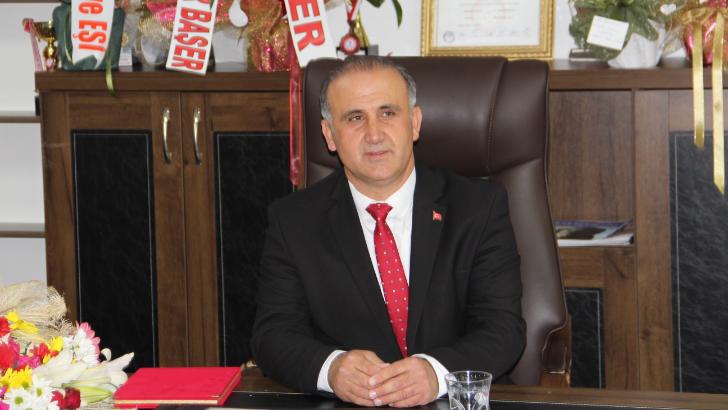 Cumhuriyetimizin 100.yılına gireceğimiz 2023 yılında İncirliova Belediyesi olarak ilçemizi dijitalleşen ,ulaşılabilir ,yaşanabilir bir kent olarak geleceğe taşımak hedefiyle hareket ederek 2023 yılı hedeflerimiz doğrultusunda bütçemizi hazırladık.Yarının İncirliova’sını oluşturmak, vatandaşlarımıza verdiğimiz sözleri yerine getirebilmek için nasıl bir yol izleyeceğimizi ortaya koyarak bizlere 2023 Yılında bir yol haritası vazifesi görecek olan 2023 Yılı Performans Programı hazırlanmıştır. Performans Programımızın hazırlanmasında katkısı olan tüm çalışma arkadaşlarıma, paydaş olarak görüş ve önerilerini bizden esirgemeyen tüm kurum ve kuruluş temsilcilerine, teşekkür eder, Performans programımızın tüm ilçemize hayırlı olmasını dilerim.                                                                                                          Aytekin KAYA                                                                                                         İncirliova Belediye BaşkanıİÇİNDEKİLERI - GENEL BİLGİLERA.YASAL DAYANAKB.YETKİ, GÖREV VE SORUMLULUKLARC.TEŞKİLAT YAPISID.FİZİKSEL KAYNAKLARF.İNSAN KAYNAKLARIII. PERFORMANS BİLGİLERİA.TEMEL POLİTİKA VE ÖNCELİKLERB. AMAÇ VE HEDEFLERC.PERFORMANS HEDEFLERİ VE GÖSTERGELERİ İLE FAALİYETLERC.1 PERFFORMANS HEDEFİ TABLOSU VE FAALİYET MALİYETLERİ TABLOSUİNSAN KAYNAKLARI VE EĞİTİM MÜDÜRLÜĞÜİMAR VE ŞEHİRCİLİK MÜDÜRLÜĞÜTEMİZLİK İŞLERİ MÜDÜRLÜĞÜYAZI İŞLERİ MÜDÜRLÜĞÜZABITA MÜDÜRLÜĞÜFEN İŞLERİ MÜDÜRLÜĞÜEMLAK VE İSTİMLAK MÜDÜRLÜĞÜMALİ HİZMETLER MÜDÜRLÜĞÜPARK VE BAHÇELER MÜDÜRLÜĞÜMUHTARLIK İŞLERİ MÜDÜRLÜĞÜDESTEK HİZMETLERİ MÜDÜRLÜĞÜKÜLTÜR VE SOSYAL İŞLER MÜDÜRLÜĞÜRUHSAT VE DENETİM MÜDÜRLÜĞÜİKLİM DEĞİŞİKLİĞİ VE SIFIR ATIK MÜDÜRLÜĞÜC.2.FAALİYETLERDEN SORUMLU HARCAMA BİRİMLERİ TABLOSUD.TOPLAM KAYNAK İHTİYACI VE İDARE PERFORMANS TABLOSU 1.GENEL BİLGİLERMİSYONYasa ve yönetmelikle belirlenen görev, sorumluluk ve yetkiler çerçevesinde; çağdaş, katılımcı ve sürdürülebilir yönetim anlayışında, ilçemizin ve bölgemizin geleneksel kimliğine sahip çıkan ve benimseyen, insan odaklı hizmet üreterek, şeffaf ve hesap verebilirlik ilkelerine uygun, kamu yararına ve tüm İncirliova İlçesi yaşayanına hizmet etmektir.VİZYONİlçemizin, var olan kent kimliğinin korunmasına devam ederek geliştirilmesi, yeni kurulan belediyemizin kurumsal yapılandırmasının sağlanması, kentimizin ekonomik gelişimini tetikleyecek prestij projelerin kentimize kazandırılması ilçe bütününde kent konforunu arttıran ve farkmdalık yaratan örnek belediye hizmetlerini ilçemizin tamamına yayarak ve hemşerilerimize ulaştırılmasının sağlanması ve ilçemizi yaşanabilir ve sembol bir kent haline getirmektirTEMEL DEĞERLERGüvenilirlikVatandaş Odaklı ve Güler yüzlü hizmetVerimlilik ve Zamanında HizmetŞeffaflıkHesap VerilebilirlikKurumsallıkHoşgörü ve EşitlikÇağdaşlıkA.YASAL DAYANAK 5018 sayılı Kamu Malî Yönetimi ve Kontrol Kanununun 9. maddesi gereğince, kamu idareleri; kalkınma planları, Cumhurbaşkanı tarafından belirlenen politikalar, programlar, ilgili mevzuat ve benimsedikleri temel ilkeler çerçevesinde geleceğe ilişkin misyon ve vizyonlarını oluşturmak, stratejik amaçlar ve ölçülebilir hedefler saptamak, performanslarını önceden belirlenmiş olan göstergeler doğrultusunda ölçmek ve bu sürecin izleme ve değerlendirmesini yapmak amacıyla katılımcı yöntemlerle stratejik plan hazırlamakla yükümlüdürler. Kamu idareleri, yürütecekleri faaliyet ve projeler ile bunların kaynak ihtiyacını, performans hedef ve göstergelerini içeren performans programı hazırlar. Kamu idareleri bütçelerini, stratejik planlarında yer alan misyon, vizyon, stratejik amaç ve hedeflerle uyumlu ve performans esasına dayalı olarak hazırlarlar. Kamu idarelerinin bütçelerinin stratejik planlarda belirlenen performans göstergelerine uygunluğu ve idarelerin bu çerçevede yürütecekleri faaliyetler ile performans esaslı bütçelemeye ilişkin diğer hususlar Cumhurbaşkanı tarafından belirlenir. 5393 sayılı Belediye Kanununun 41. maddesinde “Belediye başkanı, mahallî idareler genel seçimlerinden itibaren altı ay içinde; kalkınma plânı ve programı ile varsa bölge plânına uygun olarak stratejik plân ve ilgili olduğu yılbaşından önce de yıllık performans programı hazırlayıp belediye meclisine sunar. Stratejik plân, varsa üniversiteler ve meslek odaları ile konuyla ilgili sivil toplum örgütlerinin görüşleri alınarak hazırlanır ve belediye meclisi tarafından kabul edildikten sonra yürürlüğe girer.” hükmüne yer verilmiştir. B.YETKİ, GÖREV VE SORUMLULUKLAR Anayasamızın 127. Maddesi uyarınca, “Mahallî idareler; il, belediye veya köy halkının mahallî müşterek ihtiyaçlarını karşılamak üzere kuruluş esasları kanunla belirtilen ve karar organları, gene kanunda gösterilen, seçmenler tarafından seçilerek oluşturulan kamu tüzelkişileridir”. Ve “Mahallî idarelerin kuruluş ve görevleri ile yetkileri, yerinden yönetim ilkesine uygun olarak kanunla düzenlenir”. Bir mahalli idare kuruluşu olan Belediye’nin görev ve sorumlulukları da 5393 Sayılı Belediye Kanunu’nda belirlenmiştir. İncirliova Belediyesinin yaptığı iş ve işlemlerin dayandığı, görev, yetki ve sorumluluklarının düzenlendiği birçok kanun ve yönetmelik bulunmakta olup, adından da anlaşılacağı üzere 5393 sayılı Belediye Kanunu ana düzenleyici kanundur. Bu kanunun amacı, belediyenin kuruluşunu, organlarını, yönetimini, görev, yetki ve sorumlulukları ile çalışma usûl ve esaslarını düzenlemektir. Ayrıca, 5393 sayılı Belediye Kanunu’nun 15 inci maddesinin (b) fıkrası gereğince hazırlanan, İncirliova Belediyesi Teşkilat, Görev ve Çalışma Yönetmeliği ile de, İncirliova Belediyesi birimlerinin teşkilat, görev çalışma usul ve esasları belirlenmiştir. 5393 sayılı Belediye Kanunu’nun genel başlıkları aşağıdaki gibidir: 13. Madde: Hemşehri Hukuku 14. Madde: Belediyenin Görev ve Sorumlulukları 15. Madde: Belediyenin yetkileri ve imtiyazları 18. Madde: Belediye meclisinin görev ve yetkileri 34.Madde: Belediye encümeninin görev ve yetkileri 38.Madde: Belediye başkanının görev ve yetkileri 41. Madde: Stratejik plân ve performans programı 49. Madde: Norm kadro ve personel istihdamı 51. Madde: Zabıtanın görev ve yetkileri 52. Madde: İtfaiyenin görev ve yetkileri 53. Madde: Acil durum plânlaması 56. Madde: Faaliyet raporu 59. Madde: Belediyenin gelirleri 60. Madde: Belediyenin giderleri 62. Madde: Belediye bütçesinin hazırlanması ve kabulü 68. Madde: Borçlanma 69. Madde: Arsa ve konut üretimi 73. Madde: Kentsel dönüşüm ve gelişim alanı 74. Madde: Yurt dışı ilişkileri 75. Madde: Diğer kuruluşlarla ilişkiler 76. Madde: Kent konseyiBelediye birimlerinin başlıca kullandığı diğer mevzuat ağasıdaki gibidir: 1. 237 sayılı Taşıt Kanunu 2. 657 sayılı Devlet Memurları Kanunu 3. 775 sayılı Gecekondu Kanunu 4. 1593 sayılı Umumi Hıfzıssıhha Kanunu 5. 1608 sayılı Umuru Belediyeye Müteallik Ahkâmı Cezaiye Hakkında Kanun 6. 2464 sayılı Belediye Gelirleri Kanunu 7. 2863 sayılı Kültür ve Tabiat Varlıklarını Koruma Kanunu 8. 2872 sayılı Çevre Kanunu 9. 2886 sayılı Devlet İhale Kanunu 10. 2918 sayılı Karayolları Trafik Kanunu 11. 2942 sayılı Kamulaştırma Kanunu 12. 3071 sayılı Dilekçe Hakkının Kullanılmasına Dair Kanun 13. 3194 sayılı İmar Kanunu 14. 3308 sayılı Mesleki Eğitim Kanunu 15. 3359 sayılı Sağlık Hizmetleri Temel Kanunu 16. 3516 sayılı Ölçü ve Ayar Kanunu 17. 3621 sayılı Kıyı Kanunu 18. 3634 sayılı Milli Müdafaa Mükellefiyeti Kanunu 19. 3998 sayılı Mezarlıkların Korunması Hakkında Kanun 20. 4207 sayılı Tütün Ürünlerinin Zararlarının Önlenmesi ve Kontrolü Hakkında Kanun 21. 6446 sayılı Elektrik Piyasası Kanunu 22. 4688 sayılı Kamu Görevlileri Sendikaları Kanunu 23. 4734 sayılı Kamu İhale Kanunu 24. 4735 sayılı Kamu İhaleleri Sözleşmeleri Kanunu 25. 4857 sayılı İş Kanunu 26. 4925 sayılı Karayolu Taşıma Kanunu 27. 4982 sayılı Bilgi Edinme Hakkı Kanunu 28. 5018 sayılı Kamu Mali Yönetimi ve Kontrol Kanunu 29. 5070 sayılı Elektronik İmza Kanunu 30. 5188 sayılı Özel Güvenlik Hizmetlerine Dair Kanun 31. 5199 sayılı Hayvanları Koruma Kanunu 32. 5326 sayılı Kabahatler Kanunu 33. 5366 sayılı Yıpranan Tarihi ve Kültürel Taşınmaz Varlıkların Yenilenerek Korunması ve Yaşatılarak Kullanılması Hakkında Kanun 34. 5434 sayılı Türkiye Cumhuriyeti Emekli Sandığı Kanunu 35. 5490 sayılı Nüfus Hizmetleri Kanunu 36. 5510 sayılı Sosyal Sigortalar ve Genel Sağlık Sigortası Kanunu 37. 5627 sayılı Enerji Verimliliği Kanunu 38. 5651 sayılı İnternet Ortamında Yapılan Yayınların Düzenlenmesi ve Bu Yayınlar Yoluyla İşlenen Suçlarla Mücadele Edilmesi Hakkında Kanun 39. 5779 sayılı İl Özel İdarelerine ve Belediyelere Genel Bütçe Vergi Gelirlerinden Pay Verilmesi Hakkında Kanun 40. 5957 sayılı Sebze ve Meyveler ile Yeterli Arz ve Talep Derinliği Bulunan Diğer Malların Ticaretinin Düzenlenmesi Hakkında Kanun 41. 5996 sayılı Veteriner Hizmetleri, Bitki Sağlığı, Gıda ve Yem Kanunu 42. 6183 sayılı Amme Alacaklarının Tahsili Usulü Hakkında Kanun 43. 6245 sayılı Harcırah Kanunu 44. 6305 sayılı Afet Sigorta Kanunu 45. 6306 sayılı Afet Riski Altındaki Alanların Dönüştürülmesi Hakkında Kanun 46. 6331 sayılı İş Sağlığı ve Güvenliği Kanunu 47. 6343 sayılı Veteriner Hekimliği Mesleğinin İcrasına Dair Kanun 48. 6356 sayılı Sendikalar ve Toplu İş Sözleşmesi Kanunu 49. 6475 sayılı Posta Hizmetleri Kanunu 50. 6502 sayılı Tüketicinin Korunması Hakkında Kanun 51. 7126 sayılı Sivil Savunma Kanunu 52. 7201 sayılı Tebligat Kanunu 53. 7269 sayılı Umumi Hayata Müessir Afetler Dolayısıyla Alınacak Tedbirlerle Yapılacak Yardımlara Dair Kanun 54. Ambalaj Atıklarının Kontrolü Yönetmeliği 55. Ambulans ve Acil Sağlık Araçları ile Ambulans Hizmetleri Yönetmeliği 56. Atıkların Düzenli Depolanmasına Dair Yönetmelik 57. Atık Elektrikli ve Elektronik Eşyaların Kontrolü Yönetmeliği 58. Atık Pil ve Akümülatörlerin Kontrolü Yönetmeliği 59. Atık Yönetimi Yönetmeliği 60. Belediye İtfaiye Yönetmeliği 61. Belediye Meclisi Çalışma Yönetmeliği 62. Belediye Mezarlıkları Nizamnamesi 63. Belediye ve Bağlı Kuruluşları ile Mahalli İdare Birlikleri Norm Kadro İlke ve Standartlarına Dair Yönetmelik 64. Bilgi Edinme Hakkı Kanununun Uygulanmasına İlişkin Esas ve Usuller Hakkında Yönetmelik 65. Binaların Yangından Korunması Hakkındaki Yönetmelik 66. Bitkisel Atık Yağların Kontrolü Yönetmeliği 67. Çevresel Gürültünün Değerlendirilmesi ve Yönetimi Yönetmeliği 68. Türkiye Bina Deprem Yönetmeliği 69. Erişilebilirlik İzleme ve Denetleme Yönetmeliği 70. Evlendirme Yönetmeliği 71. Hafriyat Toprağı, İnşaat ve Yıkıntı Atıkları Kontrolü Yönetmeliği 72. Hayvanların Korunmasına Dair Uygulama Yönetmeliği 73. Hizmet Alımı İhaleleri Uygulama Yönetmeliği 74. İmar Kanununun 18. Maddesi Uyarınca Yapılacak Arazi ve Arsa Düzenlenmesi İle İlgili Esaslar Hakkında Yönetmelik 75. İşyeri Açma ve Çalışma Ruhsatlarına İlişkin Yönetmelik 76. İş Sağlığı ve Güvenliği Yönetmeliği 77. Kamu Görevlileri Etik Davranış İlkeleri ile Başvuru Usul ve Esasları Hakkında Yönetmelik 78. Kamu Hizmetlerinin Sunumunda Uyulacak Usul ve Esaslara İlişkin Yönetmelik 79. Kamu İdarelerince Hazırlanacak Faaliyet Raporları Hakkında Yönetmelik 80. Kamu İdarelerinde Stratejik Planlamaya İlişkin Usul ve Esaslar Hakkında Yönetmelik 81. Kamu İdarelerine Ait Taşınmazların Kaydına İlişkin Yönetmelik 82. Kıyı Kanununun Uygulanmasına Dair Yönetmelik 83. Mahalli İdareler Bütçe ve Muhasebe Yönetmeliği 84. Mahalli İdareler Harcama Belgeleri Yönetmeliği 85. Mal Alımı İhaleleri Uygulama Yönetmeliği 86. Mezarlık Yerlerinin İnşaası ile Cenaze Nakil ve Defin İşlemleri Hakkında Yönetmelik 87. Planlı Alanlar İmar Yönetmeliği 88. Resmi Yazışmalarda Uygulanacak Usul ve Esaslar Hakkında Yönetmelik 89. Taşınır Mal Yönetmeliği 90. Tehlikeli Atıkların Kontrolü Yönetmeliği 91. Tıbbi Atıkların Kontrolü Yönetmeliği 92. Yapım İşleri İhaleleri Uygulama YönetmeliğiC.TEŞKİLAT YAPISI İncirliova Belediyesi Birimleri “Belediye ve Bağlı Kuruluşları ile Mahalli İdare Birlikleri Norm Kadro İlke ve Standartlarına Dair Yönetmelik” hükümleri uyarınca, İncirliova Belediyesi 30.09.2021 tarihli düzenlenen kurum organizasyon şeması aşağıdaki tabloda yer almaktadır.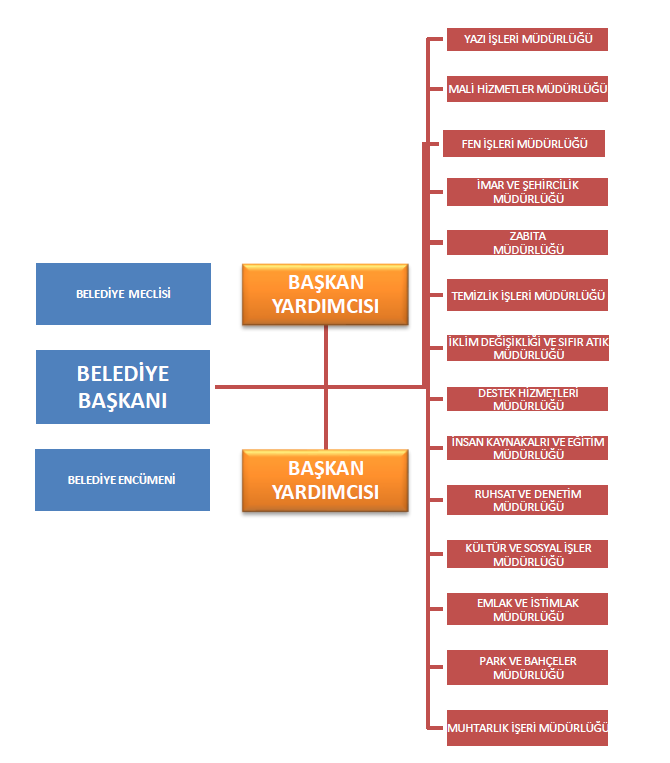 D.FiZiKSEL KAYNAKLARF.İNSAN KAYNAKLARIPersonelin İstihdam Durumuna Göre DağılımıHizmet Sınıflarına Göre DağılımPERSONELİN İSTİHDAM DURUMUNA GÖRE DAĞILIMI İncirliova Belediyesinin Hizmet Sınıflarına göre dağılımı aşağıdaki tabloda görüldüğü üzeredir. Buna göre personelin % 15,41’i Genel İdare Hizmetleri Sınıfında, % 4,30’u Teknik Hizmetler Sınıfında olduğu dikkat çekmektedir. Ayrıca hizmet sınıfı olmayan personelin (işçi) oranı da %78,85’dir.PERSONELİN YAŞ DURUMUNA GÖRE DAĞILIMİncirliova Belediyesi çalışanlarının istihdam durumuna göre yaş dağılımları aşağıdaki tabloda yer almaktadır. Kurum personelinin genelde yaş dağılımına % 15,77’sinin 20-29 yaş arası, % 32,62’sinin 30-39 yaş arası, % 31,90’ının 40-49 yaş arası, % 17,90’ının 50-59 yaş arası, % 1,79' unun 60 yaş ve üstünde olduğu görülmektedir.İNCİRLİOVA BELEDİYESİ YAŞ DURUMU PERSONEL PROFİLİ TABLOSUPERSONELİN EĞİTİM DURUMUNA GÖRE DAĞILIMİncirliova Belediyesi çalışanlarının istihdam durumuna göre eğitim dağılımları aşağıdaki tabloda görülmektedir. Memur ve Sözleşmeli Memur personelin % 66,10’u Yükseköğretimli olup (Ön Lisans- Lisans-Yüksek Lisans-Doktora), % 22,03;si Ortaöğretim (Meslek Lisesi-Lise) mezunudur. Yalnızca % 11,87’si İlköğretim mezunudur.İşçi personelin % 12,27’si yükseköğrenim % 17,73’si Lise ve % 70,00 gibi büyük bir kısmının ise İlköğretim mezunu olduğu görülmektedir.EĞİTİM DURUMU PERSONEL PROFİLİ TABLOSUPERSONELİN CİNSİYET DURUMUNA GÖRE DAĞILIMİncirliova Belediyesi çalışanlarının cinsiyet durumlarına göre dağılımları aşağıda belirtildiği üzeredir. Memur ve Sözleşmeli Memur personelin % 15,25’i Kadın, % 84.75’i Erkek, işçi personelin % 15,00’si Kadın, % 85,00’i erkek personelden oluşmaktadır. İncirliova Belediyesi çalışanlarının geneline baktığımızda % 15,05’u Kadın, % 84,95 ’i Erkek çalışanlardan oluşmaktadır.II. PERFORMANS BİLGİLERİA.TEMEL POLİTİKA VE ÖNCELİKLERB. AMAÇ VE HEDEFLERHedeflerden Sorumlu Ve İşbirliği Yapılacak BirimlerC.PERFORMANS HEDEFLERİ VE GÖSTERGELERİ İLE FAALİYETLER C.1 PERFFORMANS HEDEFİ TABLOSU VE FAALİYET MALİYETLERİ TABLOSUC.3.FAALİYETLERDEN SORUMLU HARCAMA BİRİMLERİ TABLOSUD.TOPLAM KAYNAK İHTİYACI VE İDARE PERFORMANS TABLOSU İdareninİdareninAdıİncirliova Belediyesi-İncirliova Belediyesi-KoduSıra NoTaşınır II. Düzey Detay KoduTaşınır II. Düzey Detay AdıTaşınır II. Düzey Detay AdıÖlçü BirimiYıl İçinde GirenSıra NoTaşınır II. Düzey Detay KoduTaşınır II. Düzey Detay AdıTaşınır II. Düzey Detay AdıÖlçü BirimiMiktarı1253.02.02İnşaat Makineleri ve Aletleriİnşaat Makineleri ve AletleriAdet1,00 2253.02.03Atölye Makineleri ve AletleriAtölye Makineleri ve AletleriAdet2,00 3253.02.04İş Makineleri ve Aletleriİş Makineleri ve AletleriAdet61,00 4253.02.05Güç Elektroniği ve Basınçlı Makineler ile AletleriGüç Elektroniği ve Basınçlı Makineler ile AletleriAdet16,00 5253.03.01Yıkama, Temizleme ve Ütüleme Cihaz ve AraçlarıYıkama, Temizleme ve Ütüleme Cihaz ve AraçlarıAdet1,00 6253.03.02Beslenme/Gıda ve Mutfak Cihaz ve AletleriBeslenme/Gıda ve Mutfak Cihaz ve AletleriAdet8,00 7253.03.04Ölçüm, Tartı, Çizim Cihazları ve AletleriÖlçüm, Tartı, Çizim Cihazları ve AletleriAdet84,00 8255.01.02Temsil ve Tören DemirbaşlarıTemsil ve Tören DemirbaşlarıAdet51,00 9255.02.01Bilgisayarlar ve SunucularBilgisayarlar ve SunucularAdet244,00 10255.02.02Bilgisayar Çevre BirimleriBilgisayar Çevre BirimleriAdet77,00 11255.02.03Teksir ve Çoğaltma MakineleriTeksir ve Çoğaltma MakineleriAdet8,00 12255.02.04Haberleşme CihazlarıHaberleşme CihazlarıAdet137,00 13255.02.05Ses, Görüntü ve Sunum CihazlarıSes, Görüntü ve Sunum CihazlarıAdet271,00 14255.02.99Diğer Büro Makineleri ve Aletleri GrubuDiğer Büro Makineleri ve Aletleri GrubuAdet67,00 15255.03.01Büro MobilyalarıBüro MobilyalarıAdet866,00 16255.03.03Kafeterya ve Yemekhane MobilyalarıKafeterya ve Yemekhane MobilyalarıAdet120,00 17255.08.01Eğitim Mobilyaları ve DonanımlarıEğitim Mobilyaları ve DonanımlarıAdet2,00 18255.08.02Öğrenmeyi Kolaylaştırıcı EkipmanlarÖğrenmeyi Kolaylaştırıcı EkipmanlarAdet6,00 19255.08.04Okul Bahçesi ve Oyun DemirbaşlarıOkul Bahçesi ve Oyun DemirbaşlarıAdet3,00 Genel İdari Hizmetler SınıfıTeknik Hizmetler SınıfıSağlık Hizmetleri SınıfıAvukatlık Hizmetleri SınıfıYardımcı Hizmetleri SınıfıDolu419002Boş79191016Toplam120281018SınıfMemurSözleşmeli MemurİşçiŞirket PersoneliToplamYüzde%Genel İdare Hizmetleri Sınıfı412--4315,41Teknik Hizmetler Sınıfı93--124,30Sağlık Hizmetleri Sınıfı-1--10,36Avukatlık Hizmetleri Sınıfı-1--10,36Yardımcı Hizmetler Sınıfı2---20,72İşçi-3118922078,85Toplam52731189279100Yaş Grupları657 Memur5393/49 Sözleşmeli4857 SGK Kadrolu İşçi Şirket PersoneliGenel ToplamYüzde %0-19----00,0020-291--434415,7730-392141659132,6240-4913218568931,9050-5912112255017,9260 Ve Üzeri5--51,79Genel Toplam52731189279100Eğitim Durumları657 Memur5393/49 Sözleşmeli4857 SGK Kadrolu İşçi Şirket PersoneliGenel ToplamYüzde %İlköğretim7-2612816157,72Lise6-3334215,05Meslek lisesi7-121003,58Ön Lisans102-132508,96Lisans1851123612,90Yüksek Lisans4---401,43Doktora-----Okur Yazar Olmayan---110,36Genel Toplam52731189279100Cinsiyet657 Memur5393/49 Sözleşmeli4857 SGK Kadrolu İşçi Şirket PersoneliGenel ToplamYüzde %Kadın726274215,05Erkek4552516223784,95Genel Toplam52731189279100Üst Politika Belgeleri Analizi İlgili Bölüm/Referans Verilen Görev/İhtiyaçlarOnuncu Kalkınma Planı298 Nolu Politika-Kültür değerlerimiz ve geleneksel sanatlarımızın yaşatılmasına
yönelik destekler etkinleştirilerek uygulamaya devam edilecektirGüney Ege Kalkınma Planı 2014-2023 Bölge Kalkınma Planı105 NoluPolitika-Bölgenin sahip olduğu
kültür varlıklarının, kültürel
değerlerinin ve kendine özgü
kültürel yapısının korunması,
kültürel ve sanatsal faaliyetlere
katılımın özendirilmesiTarihi binaların restorasyonunu yapmakOnuncu Kalkınma Planı299 Nolu Politika- Görsel, işitsel ve sahne sanatları başta
olmak üzere kültürel ve sanatsal faaliyetlerin gelişiminde ve sunumunda mahalli
idarelerin, özel ve sivil girişimlerin rolü artırılacaktırAmfi Tiyatro yapımı,Özel tiyatroların desteklenmesi , Sanat Derneklerinin desteklenmesiTürkiye Turizm
Stratejisi 20233.10-Zengin kültürel ve doğal değerlere sahip kentlerimizin
markalaştırılarak,
turistler için bir çekim noktası haline getirilmesiUlusal ve Uluslar arası fuar ve etkinliklere katılımOrta vadeli program (2014-2016) 232 Nolu Politika - Etkin ve bütüncül bir istihdam politikası izlenerek; kadın, genç ve engelliler başta olmak üzere, işgücüne katılım ve istihdam oranları artırılmaya devam edilecektir.Meslek Edindirme Kursları düzenlenmesiOrta vadeli program (2019-2020) 3-Kamu Maliyesi-Kamu kaynaklarının kullanımının etkinliğini takip etmeyi
kolaylaştıracak, şeffaflığı ve hesap verebilirliği arttıracak
program bazlı performans esaslı bütçeleme hayata
geçirilecektir.1-Stratejik Plan Hazırlanması 2-Performans esaslı bütçe hazırlanmasıOnuncu Kalkınma Planı239 Nolu Politika -Güçlü, çeşitli, çoğulcu, sürdürülebilir
bir sivil toplum için uygun ortamın oluşturularak sosyal ve ekonomik kalkınma süreçlerine toplumun tüm kesimlerinin dahaetkin katılımının sağlanması temel amaçtır.1-Mahalle toplantıları yapmak2-Muhtarlarla toplantı yapmak                                  3-Dernekler ve STK’lar ile toplantılar düzenlemek4-Anketler yapmakGüney Ege Kalkınma Planı 2014-2023 Bölge Kalkınma Planı130-131 Nolu Tedbir-Kamu kurumları ve Sivil Toplum
Kuruluşlarında bilgi, beceri
ve yenilik düzeyi artırılacak,
birlikte iş yürütme kapasitesi
geliştirilecektir.1-Mahalle toplantıları yapmak2-Muhtarlarla toplantı yapmak                                        3-Dernekler ve STK’lar ile toplantılar düzenlemek4-Anketler yapmakOnuncu Kalkınma Planı363 Nolu Politika - Kamuda stratejik yönetim sürecinin
tüm aşamalarının uyum ve bütünlük içerisinde yürütülmesi için yönlendirmedensorumlu kurumlar arasındaki koordinasyon
güçlendirilecektir.1-Paydaşlar ile Çalıştaylar düzenlenmesi2-Paydaş AnketleriOnuncu Kalkınma Planı380 Nolu Politika - Hizmet içi eğitim uygulamalarının
yaygınlaştırılması suretiyle kamu personelinin bilgi ve beceri düzeyinin artırılması,
kamu insan kaynakları süreçlerinde liyakatin temel alınması, uygun kurumlardan
başlanarak esnek çalışma biçimlerinin yaygınlaştırılması ve işlevsel bir performans
değerlendirme sisteminin geliştirilmesi hedeflenmektedir.1-Türkiye Belediyeler Birliği vb. gibi kurumlardan eğitim alarak nitelikli personel oluşumu sağlamakOnuncu Kalkınma Planı1080 Nolu Politika - Özel sektörün ve sivil toplumun katılımı teşvik edilerek kalkınma işbirliği faaliyetlerinde kamu-özel sektör-sivil toplum
işbirliği artırılacaktır.BüyükşehirBelediyesi,Birlikler, STK'lar,Üniversiteler ve diğer kuruluşlarla çalıştaylardüzenlenmesi,Projeler üretilmesiUlusal Bilim,
Teknoloji
ve Yenilik
StratejisiUlusal boyutta kamu kurumları arasında bilim ve teknoloji konularındaki etkileşim ve bilgi
alışverişinin iyileştirilmesi.E-Belediye hizmetleri,TAKBİS,E-Devlet,AKSOnuncu Kalkınma Planı763 Nolu Politika-Gıda güvenliğini teminen ürün piyasalarında ve çiftçi gelirlerinde istikrar gözetilerek
etkin stok yönetimi, üretim, pazarlama ve tüketim zincirinde kayıpların azaltılması,piyasaların düzenlenmesine ilişkin idari ve teknik kapasitenin güçlendirilmesi ve dışticaret araçlarının etkin kullanılması sağlanacaktır. Üretici örgütlerinin pazara erişimi
kolaylaştırılacaktır.Üretici ve Organik Pazar  yerlerinin yapılması ve düzenlenmesiOnuncu Kalkınma Planı875 Nolu Politika-Turizm hareketlerinin yoğunlaştığı bölgelerde yerel yönetimlerin, STK’ların vehalkın turizmle ilgili kararlara katılımı artırılacaktır.Bölge turizminin yenilik,
işbirliği ve markalaşmaya
dayalı tanıtımının
sağlanmasıTürkiye Turizm
Stratejisi 20233.1-Ekonomik gelişimi destekleyen; fiziksel düzeyde uygulanabilir; toplum
yönelimli ve sürdürülebilir turizm ilkesini içeren bir planlama yaklaşımının
ortaya konması.Bölge turizminin yenilik,
işbirliği ve markalaşmaya
dayalı tanıtımının
sağlanması Türkiye Turizm
Stratejisi 20233.1-Ulusal, bölgesel ve yerel ölçekte markalaşmanın hedeflenmesi, ulusal
tanıtım ve pazarlamaya ek olarak varış noktası bazında tanıtım ve pazarlama
faaliyetlerine başlanmasıBölge turizminin yenilik,
işbirliği ve markalaşmaya
dayalı tanıtımının
sağlanması Türkiye Turizm
Stratejisi 20233.15-Dünya ile yarışabilen markalaşan turizm yerleşmelerinin planlanması.1-Turizm Bakanlığı tarafından "Acil Eylem Planı"Projesi kapsamına alınmıştır.2-Bu Proje ilkeleri doğrultusunda imar planı yapılmasıOnuncu Kalkınma Planı872 Nolu Politika-Sağlık Turizmi başta olmak üzere, kongre turizmi, kış turizmi, kruvaziyer
turizmi, golf turizmi ve kültür turizmine ilişkin altyapı eksiklikleri
tamamlanarak pazarın çeşitlendirilmesi sağlanacak ve alternatif turizm
türlerinin gelişimi desteklenecektir.Bölge turizminin
çeşitlendirilerek dört
mevsime yayılması
ve hizmet kalitesinin
artırılmasıTürkiye Turizm
Stratejisi 20233.10-Zengin kültürel ve doğal değerlere sahip kentlerimizin markalaştırılarak,
turistler için bir çekim noktası haline getirilmesi.Kültürel mirasımıza ve doğal güzelliklerimize sahip çıkarak turizmin mevsime yayılması
ve hizmet kalitesinin
artırılmasıTürkiye Turizm
Stratejisi 20233.11-Alternatif turizm türlerinden öncelikli olarak sağlık turizmi ve termal turizm,
kış turizmi, golf turizmi, deniz turizmi, eko turizmi,  yayla turizmi, kongre ve
fuar turizminin geliştirilmesiBölge turizminin
dört
mevsime yayılması için Projeler üreterek 
 hizmet kalitesinin
artırılması sağlanacaktır.Onuncu Kalkınma Planı896 Nolu Politika-Şehirlerimizde aşırı ve niteliksiz büyüme, barınma, trafik,
güvenlik, altyapı, sosyal uyum ve çevre sorunları önemini
korumaktadır. Şehirlerimizin önemli bir kısmının, bir taraftan butür riskleri yöneterek, uygun müdahalelerle yaşanabilir mekânlaradönüştürülmesi, diğer taraftan da kentsel imaj yönetimi vemarkalaşma çabalarıyla çekim merkezi olması gözetilmesi gereken
hususlardır.1-İmar Planı Çalışmaları2-Projelendirme çalışmaları3-Çevre ve Sağlık ile ilgili projeler 4-Farklı kültürdeki bireylerin ortak yaşama sahip olabilmesi için çalışmalar yapmak Onuncu Kalkınma Planı1033 Nolu Politika-Çevre yönetiminde görev, yetki ve sorumluluklardaki belirsizlik ve
yetersizlikler giderilecek, denetim mekanizmaları güçlendirilecek; özel
sektörün, yerel yönetimlerin ve STK’ların rolü artırılacaktırÇevre kirliliğinin
azaltılarak toprak,
hava, su kalitesinin
artırılması ve atık
yönetim etkinliğinin
geliştirilmesiBölgesel Gelişme Ulusal Stratejisi 2014-2023485 NoluPolitika-Sinema, tiyatro ve kütüphane gibi kentsel hizmet imkânlarının artırılması sağlanarak bu hizmetlerin özel sektör eliyle sunulması desteklenecektir.Bölgesel Gelişme Ulusal Stratejisi 2014-2023Turizm sektöründe sunulan hizmetlerde nitelik bakımından standartlaşmanın sağlanması, sektörde marka bilincinin geliştirilmesi, bölgelerin turistik potansiyelinin ve varlıklarının (tarihi kişilikler, kültürel mekânlar) koordineli bir şekilde tanıtılması ve pazarlanması sağlanacaktır.1-Ulusal ve Uluslar arası festivaller yapılması2-Ulusal ve uluslar arası fuarlara katılımın arttırılmasıKırsal Kalkınma Eylem Planı 2015-20181.2.1-Kırsal Turizmin geliştirilmesi“İncirliova Bahçeleri” Projesi Kırsal Kalkınma Eylem Planı 2015-20183.2.1-Yöresel Kültür Mirasının Korunmasına ilişkin altyapının geliştirilmesi1-Restorasyon yapılması2- Kadın Uygulama ve Eğitim Projesi) FaaliyetleriKırsal Kalkınma Eylem Planı 2015-20183.2.2-Spor ve sanatsal faaliyetler alt yapısının geliştirilmesi1-Yaz Spor okulları düzenlemesi Kırsal Kalkınma Eylem Planı 2015-20184.2.2-Sosyal hizmet ve yardımların etkinleştirilmesi Sosyal yardımlar ile yoksulluğu ve yoksulluğun etkilerini azaltmakKırsal Kalkınma Eylem Planı 2015-20184.2.3-Dezavantajlı bireyler için sosyal içermenin güçlendirilmesiEngelsiz CafeOnuncu Kalkınma Planı1069 Numaralı Politika-Bina ve altyapı tesislerinin afetlere daha dayanıklı olarak inşa edilmesi sağlanacak ve inşaatların denetimi bağımsız, ehil ve yetkili kişi ve kurumlar aracılığıyla güçlendirilecektirYapı ruhsatına uygun imalatın sağlanması ve kontrolüOnuncu Kalkınma Planı264 Nolu Politika-Çocukların yoksulluktan kaynaklanan
yoksunluklarının giderilmesi, erken çocukluk
gelişiminin desteklenmesi, kız çocuklarının
okullaşma ve okula devam oranlarının
yükseltilmesi; eğitimde ve istihdamda olmayan
gençlerin ekonomik ve toplumsal hayata
katılımlarının artırılması hedeflenmektedirOkul yardımları,maddiyardımlar,etüt merkezleri kurulmasıOnuncu Kalkınma Planı276 Nolu Politika-Yoksulluk ve sosyal dışlanma riski altında
bulunan kesimlerin fırsatlara erişimlerinin
kolaylaştırılması yoluyla ekonomik
ve sosyal hayata katılımlarının artırılması
ve yaşam kalitelerinin yükseltilmesi, gelir
dağılımının iyileştirilmesi ve yoksulluğun
azaltılması temel amaçtır. Bu kapsamda
sosyal hizmet ve yardım alanında ailenin
ihtiyaçlarına bütünsel olarak yaklaşan arz
odaklı ve istihdam bağlantılı bir sistem kurulması
esastır.1-Dar gelirlilere maddi yardım,ayni yardımların yapılması2-Sosyal Market Projesi3-Aceze YardımıOnuncu Kalkınma Planı294 Nolu Politika-Kültürel zenginlik ve çeşitliliğin korunup
geliştirilerek gelecek nesillere aktarılması,
kültür ve sanat faaliyetlerinin yaygınlaştırılması
ile millî kültür ve ortak değerler
etrafında toplumsal bütünlüğün ve dayanışmanın
güçlendirilmesi temel amaçtır1-Ulusal ve Uluslar arası festivaller yapılmasıOnuncu Kalkınma Planı337 Nolu Politika-Sağlıklı ve hareketli bir yaşamın gereği
olarak toplumda spor yapma kültürünün
yerleştirilmesi, spor hizmetlerinin kalitesi
ve çeşitliliği artırılarak sporun geniş kitlelere
yaygınlaştırılması ve başarılı sporcular
yetiştirilmesi temel amaçtır.Spor sahaları yapılması,amatör spor kulüplerinin desteklenmesi,yaz spor okullarıOnuncu Kalkınma Planı362 Nolu Politika-Kamuda stratejik yönetimin uygulama
etkinliğinin artırılması ve hesap verebilirlik
anlayışının, planlamadan izleme ve değerlendirmeye
kadar yönetim döngüsünün
tüm aşamalarında hayata geçirilmesi temel
amaçtır. Bu amaç doğrultusunda kamu hizmetlerinin
hız ve kalitesinin artırılması ile
katılımcılık, şeffaflık ve vatandaş memnuniyetinin
sağlanması temel ilkelerdir.E-Belediyecilik Hizmetleri ,Çözüm Masası ,WhatsApp ihbar ve çözüm hattıOnuncu Kalkınma Planı461 Nolu Politika-Plan döneminde yurtiçi tasarrufların
artırılması ve üretken alanlarda yatırımlara
yönlendirilmesi amaçlanmaktadırKaynakların etkin ve verimli kullanılması, Projelerin ve yatırımların hayata geçirilmesiOnuncu Kalkınma Planı731 Nolu Politika-Akıllı uygulamaların sağlık, ulaştırma,
bina, enerji ile afet ve su yönetimi gibi
alanlar başta olmak üzere kullanımı yaygınlaştırılacaktır.
Şehirlerin bilgi ve iletişim
teknolojileri alanındaki altyapı, kapasite ve
beceri düzeyleri artırılarak akıllı kentlere
dönüşmesi desteklenecektir.Modern binalar yapılmasıOnuncu Kalkınma Planı998 Nolu Politika-Mahalli idarelerin daha etkin, hızlı ve
nitelikli hizmet sunabilen, katılımcı, şeffaf,
çevreye duyarlı, dezavantajlı kesimlerin ihtiyaçlarını
gözeten ve mali sürdürülebilirliği
sağlamış bir yapıya kavuşturulması temel
amaçtır5393 Sayılı Kanunla verilen yetki ve görevleri yerine getirmekOnuncu Kalkınma Planı1016 Nolu  Politika-Kırsal kesimdeki asgari refah düzeyinin
ülke ortalamasına yaklaştırılması temel
amaçtır. Hizmet sunumunda kırsalın yeni
demografik yapısını ve coğrafi dezavantajlarını
gözeten yenilikçi yöntemler geliştirilecek;
arz yönlü bir hizmet sunumu için ihtiyaç
duyulan kurumsallaşma, merkezi ve yerel
idarelerin işbirliğiyle gerçekleştirilecektir1-Tarım Alanlarının ulaşımın sağlanması                     2- Organik tarımın desteklenmesiOnuncu Kalkınma Planı1017 Nolu Politika-Kırsal Kalkınma Politikasının temel
hedefi, kırsal toplumun iş ve yaşam koşullarının
bulunduğu yörede iyileştirilmesidir.
Kırsal politikanın genel çerçevesini ise;
kırsal ekonominin ve istihdamın güçlendirilmesi,
insan kaynaklarının geliştirilmesi
ve yoksulluğun azaltılması, sosyal ve fiziki
altyapının iyileştirilmesi ile çevre ve doğal
kaynakların korunması oluşturacaktır.1-Tarım Alanlarına ulaşımın sağlanması                                     2- Organik tarımın desteklenmesi3-Üretici pazarı açılmasıOnuncu Kalkınma Planı1031 Nolu Politika -Ekonomik ve sosyal gelişme sağlanırken,
toplumun çevre duyarlılığı ve bilincinin
artırılması, bugünün ve gelecek
nesillerin kısıtlı doğal kaynaklardan faydalanmasını
güvence altına alacak şekilde
çevrenin korunması ve kalitesinin yükseltilmesi
temel amaçtırVatandaşlara çevre ile ilgili bilgilendirme çalışmaları yapmakOnuncu Kalkınma Planı1090 Nolu Politika-AB, bölge ülkeleri ve bölgesel oluşumlarla
karşılıklı ekonomik, sosyal ve kültürelfaaliyetlerin artırılması ve çok taraflıve bölgesel işbirliklerinden daha etkin yararlanılması
temel amaçtır.Kardeş Şehir ProjesiOnbirinci Kalkınma Planı 797 Nolu Politika- Yerel yönetimlerin stratejik planlarında yer alan öncelikleri ile kaynak tahsisleri
arasındaki uyum artırılacaktır.2020-2024 Stratejik Plan Onbirinci Kalkınma Planı 799 Nolu Politika- Yerel yönetimlerde insan kaynağının uzmanlaşma düzeyi ve kapasitesi artırılacaktır.Hizmet içi eğitimler düzenlemek  Onbirinci Kalkınma Planı 802 Nolu Politika- Sokak hayvanlarına yönelik yapılacak düzenlemelerin ve önlemlerin etkinleştirilmesini
sağlayacak mekanizmalar oluşturulacak, yerel yönetimlerin sokak hayvanlarının
rehabilitasyonu projeleri desteklenecektir.Onbirinci Kalkınma Planı 806 Nolu Politika- Kamu kurum ve kuruluşlarında personele yönelik eğitimler çeşitlendirilecek ve
geliştirilecektir.Hizmet içi eğitimler düzenlemek  Onbirinci Kalkınma Planı 600 Nolu Politika -  Kadınların ekonomik, sosyal, kültürel hayata ve karar alma mekanizmalarının her
düzeyine aktif katılımı özellikle yerelden başlayarak teşvik edilecektir.Kadınlara meslek edindirme kursları düzenlemekOnbirinci Kalkınma Planı 633 Nolu Politika - Kültür ve sanata erişim ve katılım olanakları artırılacaktır.Kültür projeleri üretmekOnbirinci Kalkınma Planı 643 Nolu Politika - Dünya kamuoyunda olumlu bir Türkiye algısı oluşmasına yönelik kültürel faaliyetler
gerçekleştirilecektir.Ulusal ve Uluslararası şenlik ve festivaller düzenlemekOnbirinci Kalkınma Planı 719 Nolu Politika - Çevresel gürültünün değerlendirilmesi ve yönetimi geliştirilecektir.Çevre ve toplum sağlığını gözeterek, ruhsatla ilgili denetimlerin gerçekleştirilmesi (gürültü kirliliği)Onbirinci Kalkınma Planı 657 Nolu Politika - Yaşlı nüfusun ekonomik ve sosyal hayata katılımı artırılarak aktif yaşlanma imkânları geliştirilecektir.İkinci Bahar ProjesiOnbirinci Kalkınma Planı 675 Nolu Politika- Başta açık ve yeşil alanlar olmak üzere şehirlerdeki kamusal alanların korunması; erişim
ve güvenliğinin artırılması; kadınlara, çocuklara, yaşlılara, engellilere duyarlı olarak insantabiat ilişkisi çerçevesinde yeniden kurgulanması sağlanacaktır.Kentte,halkın yeşil alan,park ve bahçe ihtiyacının karşılamak ve kişi başına düşen yeşil alan miktarının artmasıOnbirinci Kalkınma Planı 790 Nolu Politika- Kamu idarelerinde strateji geliştirme birimlerinin kapasitesi güçlendirilecektir.Stratejik Geliştirme Biriminin kurulması Onbirinci Kalkınma Planı 794 Nolu Politika- Performans denetimleri aracılığıyla kaynak kullanımının verimliliğine, etkililiğine ve
ekonomikliğine dair kamuoyuna güvenilir bilgi sunularak kamuda hesap verebilirlik
güçlendirilecektir.İzleme ve değerlendirmenin 6 ayda bir yapılması AmaçlarHedeflerKURUMSAL KAPASİTEYİ GELİŞTİRMEKStrateji Yönetim Sistemini hazırlamak ve uygulamaya koymakÇAĞDAŞ ŞEHİRCİLİK STANDARTLARI ÇERÇEVESİNDE İNCİRLİOVA İLÇESİNDE PLANLI, DÜZENLİ,SAĞLIKLI VE GÜVENLİ KENTSEL YAPININ GELİŞMESİ İÇİN GEREKEN ÇALIŞMAYI YAPMAKÜst Yapının Gelişen ihtiyaçlar doğrultusunda geliştirilmesi Belediyeye Ait Taşınmazların sevk ve idaresinin yapılması ile emlak ve çevre temizlik vergisinin tarh ve tahakkukunu yapmakiNCİRLİOVA EĞİTİM,KÜLTÜR, SANAT VE TURİZM’ DE ODAK NOKTASI HALİNE GETİRMEKİncirliova’nın Eğitim, Kültür, Sanat ve Turizmin odak noktası haline gelmesini sağlamak için etkinlikler ve tesisler yapmakDEZAVANTAJLI GRUPLARI DESTEKLEMEKDar gelirli kesimleri desteklemek ve yoksullukla mücadele etmek İNCİRLİOVAYI EĞİTİM,KÜLTÜR, SANAT VE TURİZMDE ODAK NOKTASI HALİNE GETİRMEKKatılımcı belediye anlayışını güçlendirmekİNCİRLİOVAYI EĞİTİM,KÜLTÜR, SANAT VE TURİZMDE ODAK NOKTASI HALİNE GETİRMEKİNCİRLİOVAYI EĞİTİM,KÜLTÜR, SANAT VE TURİZMDE ODAK NOKTASI HALİNE GETİRMEKİNCİRLİOVAYI EĞİTİM,KÜLTÜR, SANAT VE TURİZMDE ODAK NOKTASI HALİNE GETİRMEKDEZAVANTAJLI GRUPLARI DESTEKLEMEKEngelli ve engelli ailelerin sosyal yaşama katılmasını desteklemekİNCİRLİOVA’YIEĞİTİM, KÜLTÜR, SANAT VE TURİZM’ DE ODAK NOKTASI HALİNE GETİRMEKSpora gereken desteği vererek halkın spora katılımın sağlanmasıTOPLUM VE ÇEVRE SAĞLIĞI AÇISINDAN TEHDİT OLUŞTURAN UNSURLARLA MÜCADELE EDEREK SAĞLIĞINI KORUMAK,GEREKEN ÇALIŞMAYI YAPMAKAtık yönetimi sistemini çevreye temelinde etkin, verimli bir şekilde uygulamak ve çevre kirliliğini önlemeye yönelik gerekli tedbirler almakTOPLUM VE ÇEVRE SAĞLIĞI AÇISINDAN TEHDİT OLUŞTURAN UNSURLARLA MÜCADELE EDEREK SAĞLIĞINI KORUMAK,GEREKEN ÇALIŞMAYI YAPMAKİlçe Halkının Esenliği, Huzuru ve Sağlığının   Korunmasına Yönelik çalışmalar yapmakÇAĞDAŞ ŞEHİRCİLİK STANDARTLARI ÇERÇEVESİNDE, İNCİRLİOVA İLÇESİNDE PLANLI, DÜZENLİ,SAĞLIKLI VE GÜVENLİ KENTSEL YAPININ GELİŞMESİ İÇİN GEREKEN ÇALIŞMAYI YAPMAKKaçak Yapılaşmayı EngellemekÇAĞDAŞ ŞEHİRCİLİK STANDARTLARI ÇERÇEVESİNDE, İNCİRLİOVA İLÇESİNDE PLANLI, DÜZENLİ,SAĞLIKLI VE GÜVENLİ KENTSEL YAPININ GELİŞMESİ İÇİN GEREKEN ÇALIŞMAYI YAPMAKİmar Hizmetlerinin sağlanmasıTOPLUM VE ÇEVRE SAĞLIĞI AÇISINDAN TEHDİT OLUŞTURAN UNSURLARLA MÜCADELE EDEREK, HALKIN SAĞLIĞINI KORUYARAK GEREKEN ÇALIŞMAYI YAPMAKKentte,halkın yeşil alan,park ve bahçe ihtiyacının karşılamak be kişi başına düşen yeşil alan miktarının artmasıKURUMSAL KAPASİTEYİ GELİŞTİRMEKEncümen ve meclis sekretarya işlemlerinin yürütülmesini sağlamak HEDEFLERSorumlu Birimİlgili BirimH.1.1.Kaçak Yapılaşmayı Engellemekİmar ve Şehircilik MüdürlüğüZabıta MüdürlüğüH.1.2.İmar Hizmetlerinin Sağlanmasıİmar ve Şehircilik MüdürlüğüFen İşleri Müdürlüğü, Mali Hizmetler MüdürlüğüH.1.3.Kentte,halkın yeşil alan,park ve bahçe ihtiyacının karşılamak ve kişi başına düşen yeşil alan miktarının artmasıPark ve Bahçeler Müdürlüğüİmar ve Şehircilik Müdürlüğü, Fen İşleri MüdürlüğüH.1.4.İncirliova’nın ihtiyacını karşılayacak yeni tesis ile yapılar kazandırmak ve var olan yapıları yenilemek   Fen İşleri Müdürlüğüİmar ve Şehircilik MüdürlüğüH.1.5.İhtiyaç ve beklentileri karşılayan Oyun Alanları, Mesire Yerleri vb.yerler için Kamulaştırma yapmakEmlak İstimlak Müdürlüğüİmar ve Şehircilik Müdürlüğü-Fen İşleri Müdürlüğü-Park Bahçeler MüdürlüğüH.1.6. Doğal Afetlere Karşı Hazırlıklı Olunmasının Sağlanması ve Halkın Planla İlgili Bilgilendirilmesi Destek Hizmetleri  MüdürlüğüTüm BirimlerH.2.1.Vatandaş odaklı hizmetlerimizin etkin yürütülmesiFen  İşleri MüdürlüğüDestek Hizmetleri MüdürlüğüH.2.2.Atık yönetimi sistemini çevreye temelinde etkin, verimli bir şekilde uygulamak ve çevre kirliliğini önlemeye yönelik gerekli tedbirler almakTemizlik İşleri MüdürlüğüDestek Hizmetleri MüdürlüğüH.2.3.İlçe Halkının Esenliği, Huzuru ve Sağlığının Korunmasına Yönelik çalışmalar yapmakZabıta MüdürlüğüTemizlik İşleri MüdürlüğüH.2.4.Toplum ve Çevre sağlığını tehdit eden unsurlarla ilgili iş ve işlemleri yapmakZabıta MüdürlüğüTemizlik İşleri MüdürlüğüH.3.1.Dar gelirli kesimleri desteklemek ve yoksullukla mücadele etmek Kültür ve Sosyal İşler MüdürlüğüBaşkanlık H.3.2.Kadınlarımıza destek vererek hayatın içinde var olmalarını sağlamak Kültür ve Sosyal İşler MüdürlüğüZabıta,Fen İşleri, Emlak ve İstimlak MüdürlükleriH.3.3.Çocuklarımızı,gençlerimizi destekleyerek yaşam standartlarını yükseltmekKültür ve Sosyal İşler MüdürlüğüBaşkanlık, Destek Hizmetleri MüdürlüğüH.3.4. Engelli ve Engelli Ailelerin Sosyal Yaşama Katılmasını DesteklemekKültür ve Sosyal İşler MüdürlüğüBaşkanlık, Destek Hizmetleri MüdürlüğüH.4.1. İncirliova’nın Eğitim, Kültür, Sanat ve Turizmin odak noktası haline gelmesini sağlamak için etkinler ve tesisler yapmakBaşkanlık Kültür ve Sosyal İşler Müdürlüğü, Destek Hizmetleri MüdürlüğüH.4.2.Spora gereken desteği vererek halkın spora katılımın sağlanmasıKültür ve Sosyal İşler MüdürlüğüBaşkanlık, Fen İşleri MüdürlüğüH.4.3.Belediyenin tüm hizmetlerinin ve etkinliklerinin yazılı ve görsel medyada duyurulmasını sağlamakBaşkanlık Kültür ve Sosyal İşler MüdürlüğüH.5.1.Katılımcı Belediye anlayışını güçlendirmekBaşkanlıkKültür ve Sosyal İşler Müdürlüğü, Destek Hizmetleri MüdürlüğüH.5.2.Mali Hizmetleri etkin yönetmek ve mali yapıyı güçlendirmekMali Hizmetler MüdürlüğüTüm Hizmet Birimleri ve/veya MüdürlüklerH.5.3. Strateji Yönetim Sistemini hazırlamak ve uygulamaya koymakMali Hizmetler MüdürlüğüTüm Hizmet Birimleri ve/veya MüdürlüklerH.5.4.Personel yönetimi faaliyetini yürütmekİnsan Kaynakları ve Eğitim MüdürlüğüTüm Hizmet Birimleri ve/veya MüdürlüklerH.5.5.Bilgi Sistemleri ve Teknolojik imkânlardan etkin faydalanılması ve E-Belediyecilik uygulamalarının sunulmasını sağlamakDestek Hizmetleri MüdürlüğüTüm Hizmet Birimleri ve/veya MüdürlüklerH.5.6.Hukuk İşlerinin etkin yürütülmesini sağlamakMali Hizmetler  MüdürlüğüYazı İşleri Müdürlüğü, İnsan kaynakları ve Eğitim MüdürlüğüH.5.7. Destek Hizmetlerinin etkin ve verimli yürütülmesini sağlamak  Destek Hizmetleri MüdürlüğüTüm Hizmet Birimleri ve/veya MüdürlüklerH.5.8.Belediye gelen-giden evrakların kaydının sağlanmasıYazı İşleri MüdürlüğüTüm Hizmet Birimleri ve/veya MüdürlüklerH.5.9. Encümen ve Meclis sekretarya işlemlerinin yürütülmesini sağlamak Yazı İşleri MüdürlüğüTüm Hizmet Birimleri ve/veya MüdürlüklerH.5.10.Belediyeye ait taşınmazların sevk ve idaresinin yapılması Emlak İstimlak Müdürlüğüİmar ve Şehircilik Müdürlüğü, Park ve Bahçeler Müdürlüğü, Destek Hizmetleri Müdürlüğü, Mali Hizmetler MüdürlüğüH.5.11. Çözüm Masasını etkin bir şekilde yönetmekKültür ve Sosyal İşler MüdürlüğüTüm Hizmet Birimleri ve/veya MüdürlüklerH.6.1. Hayvan Üreticilerine Katkı sağlamakMuhtarlık İşleri MüdürlüğüFen İşleri Müdürlüğü, Park ve Bahçeler MüdürlüğüPERFORMANS HEDEFİ TABLOSUPERFORMANS HEDEFİ TABLOSUPERFORMANS HEDEFİ TABLOSUPERFORMANS HEDEFİ TABLOSUPERFORMANS HEDEFİ TABLOSUİdare AdıİNCİRLİOVA BELEDİYESİİNCİRLİOVA BELEDİYESİİNCİRLİOVA BELEDİYESİİNCİRLİOVA BELEDİYESİAmaç1. ÇAĞDAŞ ŞEHİRCİLİK STANDARTLARI ÇERÇEVESİNDE İNCİRLİOVAYI YAŞAM KALİTESİ YÜKSEK MODERN  BİR KENT HALİNE GETİRMEK1. ÇAĞDAŞ ŞEHİRCİLİK STANDARTLARI ÇERÇEVESİNDE İNCİRLİOVAYI YAŞAM KALİTESİ YÜKSEK MODERN  BİR KENT HALİNE GETİRMEK1. ÇAĞDAŞ ŞEHİRCİLİK STANDARTLARI ÇERÇEVESİNDE İNCİRLİOVAYI YAŞAM KALİTESİ YÜKSEK MODERN  BİR KENT HALİNE GETİRMEK1. ÇAĞDAŞ ŞEHİRCİLİK STANDARTLARI ÇERÇEVESİNDE İNCİRLİOVAYI YAŞAM KALİTESİ YÜKSEK MODERN  BİR KENT HALİNE GETİRMEKAmaç1. ÇAĞDAŞ ŞEHİRCİLİK STANDARTLARI ÇERÇEVESİNDE İNCİRLİOVAYI YAŞAM KALİTESİ YÜKSEK MODERN  BİR KENT HALİNE GETİRMEK1. ÇAĞDAŞ ŞEHİRCİLİK STANDARTLARI ÇERÇEVESİNDE İNCİRLİOVAYI YAŞAM KALİTESİ YÜKSEK MODERN  BİR KENT HALİNE GETİRMEK1. ÇAĞDAŞ ŞEHİRCİLİK STANDARTLARI ÇERÇEVESİNDE İNCİRLİOVAYI YAŞAM KALİTESİ YÜKSEK MODERN  BİR KENT HALİNE GETİRMEK1. ÇAĞDAŞ ŞEHİRCİLİK STANDARTLARI ÇERÇEVESİNDE İNCİRLİOVAYI YAŞAM KALİTESİ YÜKSEK MODERN  BİR KENT HALİNE GETİRMEKHedefH.1.1. Kaçak Yapılaşmayı EngellemekH.1.1. Kaçak Yapılaşmayı EngellemekH.1.1. Kaçak Yapılaşmayı EngellemekH.1.1. Kaçak Yapılaşmayı EngellemekHedefH.1.1. Kaçak Yapılaşmayı EngellemekH.1.1. Kaçak Yapılaşmayı EngellemekH.1.1. Kaçak Yapılaşmayı EngellemekH.1.1. Kaçak Yapılaşmayı EngellemekPerformans HedefiH.1.2. İmar Hizmetlerinin SağlanmasıH.1.2. İmar Hizmetlerinin SağlanmasıH.1.2. İmar Hizmetlerinin SağlanmasıH.1.2. İmar Hizmetlerinin SağlanmasıPerformans HedefiH.1.2. İmar Hizmetlerinin SağlanmasıH.1.2. İmar Hizmetlerinin SağlanmasıH.1.2. İmar Hizmetlerinin SağlanmasıH.1.2. İmar Hizmetlerinin SağlanmasıAçıklamalarAçıklamalarKaynak İhtiyacı (TL)Kaynak İhtiyacı (TL)Kaynak İhtiyacı (TL)                                FAALİYETLER                                                                 FAALİYETLER                                 BütçeBütçe DışıToplamİlgili BirimP.G.1.1.1 3194 sayılı İmar Kanunu Kapsamında yapılan Denetim 80.000,0080.000,00İmar ve Şehircilik MüdürlüğüP.G.1.1.2.Kent estetiğine ve ruhsat ve eklerine uygun olmayan yapılaşmanın tespiti ve bertaraf edilmesi40.000,0040.000,00İmar ve Şehircilik MüdürlüğüP.G.1.2.1 Hali hazırdaki haritalarda eksiklerin giderilmesi 100.000,00100.000,00İmar ve Şehircilik MüdürlüğüP.G.1.2.2. Mevcut İmar Planlarının İncelenerek eksiklerin belirlenmesi mahalle bazında ihtiyaçların belirlenmesi  138.000,00138.000,00İmar ve Şehircilik MüdürlüğüP.G.1.2.3.İmar Uygulamalarının Yapılması (15-16 ve 18.Madde)(29 YILI)30.000,0030.000,00İmar ve Şehircilik MüdürlüğüP.G.1.2.4.İmar Plan Tadilatlarının Yapılması40.000,0040.000,00İmar ve Şehircilik MüdürlüğüP.G.1.2.5.Numarataj işlemi20.000,0020.000,00İmar ve Şehircilik MüdürlüğüP.G.1.5.1 Kamulaştırma Faaliyetinin Yürütülmesi200.000,00200.000,00İmar ve Şehircilik MüdürlüğüP.G.1.6.3. Afet Master Planı 100.000,00100.000,00İmar ve Şehircilik MüdürlüğüAra ToplamGenel Toplam748.000,00748.000,00PERFORMANS HEDEFİ TABLOSUPERFORMANS HEDEFİ TABLOSUPERFORMANS HEDEFİ TABLOSUPERFORMANS HEDEFİ TABLOSUPERFORMANS HEDEFİ TABLOSUPERFORMANS HEDEFİ TABLOSUİdare AdıİNCİRLİOVA BELEDİYESİİNCİRLİOVA BELEDİYESİİNCİRLİOVA BELEDİYESİİNCİRLİOVA BELEDİYESİİNCİRLİOVA BELEDİYESİAmaç2. SAĞLIKLI,KALİTELİ VE ÇAĞDAŞ YAŞAM STANDARLARINDA  İNCİRLİOVADA SÜRDÜRÜLEBİLİR  ÇEVRE YARATMAK2. SAĞLIKLI,KALİTELİ VE ÇAĞDAŞ YAŞAM STANDARLARINDA  İNCİRLİOVADA SÜRDÜRÜLEBİLİR  ÇEVRE YARATMAK2. SAĞLIKLI,KALİTELİ VE ÇAĞDAŞ YAŞAM STANDARLARINDA  İNCİRLİOVADA SÜRDÜRÜLEBİLİR  ÇEVRE YARATMAK2. SAĞLIKLI,KALİTELİ VE ÇAĞDAŞ YAŞAM STANDARLARINDA  İNCİRLİOVADA SÜRDÜRÜLEBİLİR  ÇEVRE YARATMAK2. SAĞLIKLI,KALİTELİ VE ÇAĞDAŞ YAŞAM STANDARLARINDA  İNCİRLİOVADA SÜRDÜRÜLEBİLİR  ÇEVRE YARATMAKAmaç2. SAĞLIKLI,KALİTELİ VE ÇAĞDAŞ YAŞAM STANDARLARINDA  İNCİRLİOVADA SÜRDÜRÜLEBİLİR  ÇEVRE YARATMAK2. SAĞLIKLI,KALİTELİ VE ÇAĞDAŞ YAŞAM STANDARLARINDA  İNCİRLİOVADA SÜRDÜRÜLEBİLİR  ÇEVRE YARATMAK2. SAĞLIKLI,KALİTELİ VE ÇAĞDAŞ YAŞAM STANDARLARINDA  İNCİRLİOVADA SÜRDÜRÜLEBİLİR  ÇEVRE YARATMAK2. SAĞLIKLI,KALİTELİ VE ÇAĞDAŞ YAŞAM STANDARLARINDA  İNCİRLİOVADA SÜRDÜRÜLEBİLİR  ÇEVRE YARATMAK2. SAĞLIKLI,KALİTELİ VE ÇAĞDAŞ YAŞAM STANDARLARINDA  İNCİRLİOVADA SÜRDÜRÜLEBİLİR  ÇEVRE YARATMAKHedefH.2.3. İlçe Halkının Esenliği, Huzuru ve Sağlığının Korunmasına Yönelik Çalışmalar YapmakH.2.3. İlçe Halkının Esenliği, Huzuru ve Sağlığının Korunmasına Yönelik Çalışmalar YapmakH.2.3. İlçe Halkının Esenliği, Huzuru ve Sağlığının Korunmasına Yönelik Çalışmalar YapmakH.2.3. İlçe Halkının Esenliği, Huzuru ve Sağlığının Korunmasına Yönelik Çalışmalar YapmakH.2.3. İlçe Halkının Esenliği, Huzuru ve Sağlığının Korunmasına Yönelik Çalışmalar YapmakHedefH.2.3. İlçe Halkının Esenliği, Huzuru ve Sağlığının Korunmasına Yönelik Çalışmalar YapmakH.2.3. İlçe Halkının Esenliği, Huzuru ve Sağlığının Korunmasına Yönelik Çalışmalar YapmakH.2.3. İlçe Halkının Esenliği, Huzuru ve Sağlığının Korunmasına Yönelik Çalışmalar YapmakH.2.3. İlçe Halkının Esenliği, Huzuru ve Sağlığının Korunmasına Yönelik Çalışmalar YapmakH.2.3. İlçe Halkının Esenliği, Huzuru ve Sağlığının Korunmasına Yönelik Çalışmalar YapmakPerformans HedefiH.2.4. Toplum ve Çevre Sağlığını Tehdit Eden Unsurlarla İlgili İş ve İşlemleri YapmakH.2.4. Toplum ve Çevre Sağlığını Tehdit Eden Unsurlarla İlgili İş ve İşlemleri YapmakH.2.4. Toplum ve Çevre Sağlığını Tehdit Eden Unsurlarla İlgili İş ve İşlemleri YapmakH.2.4. Toplum ve Çevre Sağlığını Tehdit Eden Unsurlarla İlgili İş ve İşlemleri YapmakH.2.4. Toplum ve Çevre Sağlığını Tehdit Eden Unsurlarla İlgili İş ve İşlemleri YapmakPerformans HedefiH.2.4. Toplum ve Çevre Sağlığını Tehdit Eden Unsurlarla İlgili İş ve İşlemleri YapmakH.2.4. Toplum ve Çevre Sağlığını Tehdit Eden Unsurlarla İlgili İş ve İşlemleri YapmakH.2.4. Toplum ve Çevre Sağlığını Tehdit Eden Unsurlarla İlgili İş ve İşlemleri YapmakH.2.4. Toplum ve Çevre Sağlığını Tehdit Eden Unsurlarla İlgili İş ve İşlemleri YapmakH.2.4. Toplum ve Çevre Sağlığını Tehdit Eden Unsurlarla İlgili İş ve İşlemleri YapmakAçıklamalarAçıklamalarKaynak İhtiyacı (TL)Kaynak İhtiyacı (TL)Kaynak İhtiyacı (TL)Kaynak İhtiyacı (TL)                                FAALİYETLER                                                                 FAALİYETLER                                 BütçeBütçe DışıBütçe DışıToplamİlgili BirimP.G.2.3.1.İşyeri açma talebini takiben hazırlanan rapor .50.000,0050.000,00Ruhsat ve Denetim MüdürlüğüP.G.2.3.2.İzinsiz reklam ve tanıtımların tespit işlem .185.000,00185.000,00Ruhsat ve Denetim MüdürlüğüP.G.2.3.3.Pazaryeri Denetim . 200.000,00200.000,00Ruhsat ve Denetim MüdürlüğüP.G.2.3.4.Hayvan alım satım yeri denetleme işlem .50.000,0050.000,00Ruhsat ve Denetim MüdürlüğüP.G.2.3.5.İnşaat Denetim .50.000,0050.000,00Ruhsat ve Denetim MüdürlüğüP.G.2.4.2.Çevre ve toplum sağlığını gözeterek ruhsatla ilgili(gürültü kirliliği) denetim .50.000,0050.000,00Ruhsat ve Denetim MüdürlüğüAra ToplamGenel Toplam585.000,00585.000,00PERFORMANS HEDEFİ TABLOSUPERFORMANS HEDEFİ TABLOSUPERFORMANS HEDEFİ TABLOSUPERFORMANS HEDEFİ TABLOSUPERFORMANS HEDEFİ TABLOSUİdare AdıİNCİRLİOVA BELEDİYESİİNCİRLİOVA BELEDİYESİİNCİRLİOVA BELEDİYESİİNCİRLİOVA BELEDİYESİAmaç1. ÇAĞDAŞ ŞEHİRCİLİK STANDARTLARI ÇERÇEVESİNDE İNCİRLİOVAYI YAŞAM KALİTESİ YÜKSEK MODERN  BİR KENT HALİNE GETİRMEK1. ÇAĞDAŞ ŞEHİRCİLİK STANDARTLARI ÇERÇEVESİNDE İNCİRLİOVAYI YAŞAM KALİTESİ YÜKSEK MODERN  BİR KENT HALİNE GETİRMEK1. ÇAĞDAŞ ŞEHİRCİLİK STANDARTLARI ÇERÇEVESİNDE İNCİRLİOVAYI YAŞAM KALİTESİ YÜKSEK MODERN  BİR KENT HALİNE GETİRMEK1. ÇAĞDAŞ ŞEHİRCİLİK STANDARTLARI ÇERÇEVESİNDE İNCİRLİOVAYI YAŞAM KALİTESİ YÜKSEK MODERN  BİR KENT HALİNE GETİRMEKAmaç1. ÇAĞDAŞ ŞEHİRCİLİK STANDARTLARI ÇERÇEVESİNDE İNCİRLİOVAYI YAŞAM KALİTESİ YÜKSEK MODERN  BİR KENT HALİNE GETİRMEK1. ÇAĞDAŞ ŞEHİRCİLİK STANDARTLARI ÇERÇEVESİNDE İNCİRLİOVAYI YAŞAM KALİTESİ YÜKSEK MODERN  BİR KENT HALİNE GETİRMEK1. ÇAĞDAŞ ŞEHİRCİLİK STANDARTLARI ÇERÇEVESİNDE İNCİRLİOVAYI YAŞAM KALİTESİ YÜKSEK MODERN  BİR KENT HALİNE GETİRMEK1. ÇAĞDAŞ ŞEHİRCİLİK STANDARTLARI ÇERÇEVESİNDE İNCİRLİOVAYI YAŞAM KALİTESİ YÜKSEK MODERN  BİR KENT HALİNE GETİRMEKHedefH.1.3. Kentte Halkın Yeşil Alan, Park ve Bahçe İhtiyacının Karşılamak H.1.3. Kentte Halkın Yeşil Alan, Park ve Bahçe İhtiyacının Karşılamak H.1.3. Kentte Halkın Yeşil Alan, Park ve Bahçe İhtiyacının Karşılamak H.1.3. Kentte Halkın Yeşil Alan, Park ve Bahçe İhtiyacının Karşılamak HedefH.1.3. Kentte Halkın Yeşil Alan, Park ve Bahçe İhtiyacının Karşılamak H.1.3. Kentte Halkın Yeşil Alan, Park ve Bahçe İhtiyacının Karşılamak H.1.3. Kentte Halkın Yeşil Alan, Park ve Bahçe İhtiyacının Karşılamak H.1.3. Kentte Halkın Yeşil Alan, Park ve Bahçe İhtiyacının Karşılamak Performans HedefiKişi Başına Düşen Yeşil Alan Miktarının ArttırılmasıKişi Başına Düşen Yeşil Alan Miktarının ArttırılmasıKişi Başına Düşen Yeşil Alan Miktarının ArttırılmasıKişi Başına Düşen Yeşil Alan Miktarının ArttırılmasıPerformans HedefiKişi Başına Düşen Yeşil Alan Miktarının ArttırılmasıKişi Başına Düşen Yeşil Alan Miktarının ArttırılmasıKişi Başına Düşen Yeşil Alan Miktarının ArttırılmasıKişi Başına Düşen Yeşil Alan Miktarının ArttırılmasıAçıklamalarAçıklamalarKaynak İhtiyacı (TL)Kaynak İhtiyacı (TL)Kaynak İhtiyacı (TL)                                FAALİYETLER                                                                 FAALİYETLER                                 BütçeBütçe DışıToplamİlgili BirimP.G.1.3.1. Bakım Yapılan Yeşil Alan Miktarı1.500.000,001.500.000,00Park Ve Bahçeler MüdürlüğüP.G.1.3.2.Yapılacak Park .2.300.000,002.300.000,00Park Ve Bahçeler MüdürlüğüP.G.1.3.3.Sera da Üretilen bitki .280.000,00280.000,00Park Ve Bahçeler MüdürlüğüP.G.1.3.4.Bahçe düzenlemesine destek olunması121.400,00121.400,00Park Ve Bahçeler MüdürlüğüP.G.1.3.5.Bakımı Yapılan park 1.460.000,001.460.000,00Park Ve Bahçeler MüdürlüğüP.G.1.3.6.Trambolinli Oyun alanları 100.000,00100.000,00Park Ve Bahçeler MüdürlüğüP.G.1.3.7.Oyun alanlarının bakımının yapılması60.000,0060.000,00Park Ve Bahçeler MüdürlüğüAra ToplamGenel Toplam5.821.400,005.821.400,00PERFORMANS HEDEFİ TABLOSUPERFORMANS HEDEFİ TABLOSUPERFORMANS HEDEFİ TABLOSUPERFORMANS HEDEFİ TABLOSUPERFORMANS HEDEFİ TABLOSUİdare AdıİNCİRLİOVA BELEDİYESİİNCİRLİOVA BELEDİYESİİNCİRLİOVA BELEDİYESİİNCİRLİOVA BELEDİYESİAmaç1. ÇAĞDAŞ ŞEHİRCİLİK STANDARTLARI ÇERÇEVESİNDE İNCİRLİOVAYI YAŞAM KALİTESİ YÜKSEK MODERN  BİR KENT HALİNE GETİRMEK1. ÇAĞDAŞ ŞEHİRCİLİK STANDARTLARI ÇERÇEVESİNDE İNCİRLİOVAYI YAŞAM KALİTESİ YÜKSEK MODERN  BİR KENT HALİNE GETİRMEK1. ÇAĞDAŞ ŞEHİRCİLİK STANDARTLARI ÇERÇEVESİNDE İNCİRLİOVAYI YAŞAM KALİTESİ YÜKSEK MODERN  BİR KENT HALİNE GETİRMEK1. ÇAĞDAŞ ŞEHİRCİLİK STANDARTLARI ÇERÇEVESİNDE İNCİRLİOVAYI YAŞAM KALİTESİ YÜKSEK MODERN  BİR KENT HALİNE GETİRMEKAmaç1. ÇAĞDAŞ ŞEHİRCİLİK STANDARTLARI ÇERÇEVESİNDE İNCİRLİOVAYI YAŞAM KALİTESİ YÜKSEK MODERN  BİR KENT HALİNE GETİRMEK1. ÇAĞDAŞ ŞEHİRCİLİK STANDARTLARI ÇERÇEVESİNDE İNCİRLİOVAYI YAŞAM KALİTESİ YÜKSEK MODERN  BİR KENT HALİNE GETİRMEK1. ÇAĞDAŞ ŞEHİRCİLİK STANDARTLARI ÇERÇEVESİNDE İNCİRLİOVAYI YAŞAM KALİTESİ YÜKSEK MODERN  BİR KENT HALİNE GETİRMEK1. ÇAĞDAŞ ŞEHİRCİLİK STANDARTLARI ÇERÇEVESİNDE İNCİRLİOVAYI YAŞAM KALİTESİ YÜKSEK MODERN  BİR KENT HALİNE GETİRMEKHedefH.1.4. Üst Yapının Gelişen İhtiyaçlar Doğrultusunda Geliştirilmesi H.1.4. Üst Yapının Gelişen İhtiyaçlar Doğrultusunda Geliştirilmesi H.1.4. Üst Yapının Gelişen İhtiyaçlar Doğrultusunda Geliştirilmesi H.1.4. Üst Yapının Gelişen İhtiyaçlar Doğrultusunda Geliştirilmesi HedefH.1.4. Üst Yapının Gelişen İhtiyaçlar Doğrultusunda Geliştirilmesi H.1.4. Üst Yapının Gelişen İhtiyaçlar Doğrultusunda Geliştirilmesi H.1.4. Üst Yapının Gelişen İhtiyaçlar Doğrultusunda Geliştirilmesi H.1.4. Üst Yapının Gelişen İhtiyaçlar Doğrultusunda Geliştirilmesi Performans HedefiPerformans HedefiAçıklamalarAçıklamalarKaynak İhtiyacı (TL)Kaynak İhtiyacı (TL)Kaynak İhtiyacı (TL)                                FAALİYETLER                                                                 FAALİYETLER                                 BütçeBütçe DışıToplamİlgili BirimP.G.1.4.1.Parke taşı döşenmesi 3.800.000,003.800.000,00Fen İşleri MüdürlüğüP.G.1.4.2. Kaldırım Yapılması3.300.000,003.300.000,00Fen İşleri MüdürlüğüP.G.1.4.3. Islah ve tamir edilen yol 2.714.000,002.714.000,00Fen İşleri MüdürlüğüP.G.1.4.4. yaya geçitlerinin tretuarlarının engellilere göre ayarlanması  600.000,00600.000,00Fen İşleri MüdürlüğüP.G.1.6.4. Afet Durumunda Toplanılacak Alan500.000,00500.000,00Fen İşleri MüdürlüğüP.G. 2.1.1.Taziye evi ve  ve çadır kapasitesinin artırılması561.500,00561.500,00Fen İşleri MüdürlüğüP.G.2.1.2.İlçemiz mezarlıklarının bakım ve onarım .700.000,00700.000,00Fen İşleri MüdürlüğüP.G.2.1.3 seyyar gasilhane konteynır alınması .1.000,001.000,00Fen İşleri MüdürlüğüAra ToplamGenel Toplam12.176.500,0012.176.500,00PERFORMANS HEDEFİ TABLOSUPERFORMANS HEDEFİ TABLOSUPERFORMANS HEDEFİ TABLOSUPERFORMANS HEDEFİ TABLOSUPERFORMANS HEDEFİ TABLOSUİdare AdıİNCİRLİOVA BELEDİYESİİNCİRLİOVA BELEDİYESİİNCİRLİOVA BELEDİYESİİNCİRLİOVA BELEDİYESİAmaç3. SOSYAL BELEDİYECİLİK UYGULAMALARI İLE  İNCİRLİOVADA YAŞAYAN DEZAVANTAJLI GRUPLARIN YAŞAM KALİTESİNİ ARTTIRMAK VE SOSYAL REFAHI SAĞLAMAK3. SOSYAL BELEDİYECİLİK UYGULAMALARI İLE  İNCİRLİOVADA YAŞAYAN DEZAVANTAJLI GRUPLARIN YAŞAM KALİTESİNİ ARTTIRMAK VE SOSYAL REFAHI SAĞLAMAK3. SOSYAL BELEDİYECİLİK UYGULAMALARI İLE  İNCİRLİOVADA YAŞAYAN DEZAVANTAJLI GRUPLARIN YAŞAM KALİTESİNİ ARTTIRMAK VE SOSYAL REFAHI SAĞLAMAK3. SOSYAL BELEDİYECİLİK UYGULAMALARI İLE  İNCİRLİOVADA YAŞAYAN DEZAVANTAJLI GRUPLARIN YAŞAM KALİTESİNİ ARTTIRMAK VE SOSYAL REFAHI SAĞLAMAKAmaç3.DEZAVANTAJLI GRUPLARI DESTEKLEMEK3.DEZAVANTAJLI GRUPLARI DESTEKLEMEK3.DEZAVANTAJLI GRUPLARI DESTEKLEMEK3.DEZAVANTAJLI GRUPLARI DESTEKLEMEKHedefH.3.1. Dar gelirli kesimleri desteklemek ve yoksullukla mücadele etmek H.3.1. Dar gelirli kesimleri desteklemek ve yoksullukla mücadele etmek H.3.1. Dar gelirli kesimleri desteklemek ve yoksullukla mücadele etmek H.3.1. Dar gelirli kesimleri desteklemek ve yoksullukla mücadele etmek HedefH.3.1. Dar gelirli kesimleri desteklemek ve yoksullukla mücadele etmek H.3.1. Dar gelirli kesimleri desteklemek ve yoksullukla mücadele etmek H.3.1. Dar gelirli kesimleri desteklemek ve yoksullukla mücadele etmek H.3.1. Dar gelirli kesimleri desteklemek ve yoksullukla mücadele etmek Performans HedefiH.3.4. Engelli ve Engelli Ailelerin Sosyal Yaşama Katılmasını DesteklemekH.3.4. Engelli ve Engelli Ailelerin Sosyal Yaşama Katılmasını DesteklemekH.3.4. Engelli ve Engelli Ailelerin Sosyal Yaşama Katılmasını DesteklemekH.3.4. Engelli ve Engelli Ailelerin Sosyal Yaşama Katılmasını DesteklemekPerformans HedefiH.3.3. Çocuklarımızı,  Gençlerimizi  Destekleyerek  Yaşam Standartlarını YükseltmekH.3.3. Çocuklarımızı,  Gençlerimizi  Destekleyerek  Yaşam Standartlarını YükseltmekH.3.3. Çocuklarımızı,  Gençlerimizi  Destekleyerek  Yaşam Standartlarını YükseltmekH.3.3. Çocuklarımızı,  Gençlerimizi  Destekleyerek  Yaşam Standartlarını YükseltmekPerformans HedefiH.3.2. Kadınlarımıza Destek Vererek Hayatın İçinde Var Olmalarını Sağlamak H.3.2. Kadınlarımıza Destek Vererek Hayatın İçinde Var Olmalarını Sağlamak H.3.2. Kadınlarımıza Destek Vererek Hayatın İçinde Var Olmalarını Sağlamak H.3.2. Kadınlarımıza Destek Vererek Hayatın İçinde Var Olmalarını Sağlamak AçıklamalarAçıklamalarKaynak İhtiyacı (TL)Kaynak İhtiyacı (TL)Kaynak İhtiyacı (TL)                                FAALİYETLER                                                                 FAALİYETLER                                 BütçeBütçe DışıToplamİlgili BirimP.G.2.4.3.Toplum ve çevre sağlığı bilinçlendirme etkinliklerinin planlanması ve yürütülmesi10.000,0010.000,00Kültür ve Sosyal İşler MüdürlüğüP.G.3.1.6.Engelli ve acezelere Aydın İli ve dışı geziler düzenlenmesi için araç kiralama hizmet satın alınması 50.000,0050.000,00Kültür ve Sosyal İşler MüdürlüğüP.G.3.2.1.Kadınlarımızın kermes faaliyetlerinin ilçe halkına satışının yapılması için satış yeri 50.000,0050.000,00Kültür ve Sosyal İşler MüdürlüğüP.G.3.2.2.Kadınlarımızın kitap okuma alışkanlığının kazandırılması kadın dayanışma kültür evleri açılması 50.000,0050.000,00Kültür ve Sosyal İşler MüdürlüğüP.G.3.3.1.Okullar arasında çocuklarımızın ufukları genişlemesi için şiir,resim kompozisyon yarışmaları düzenlemek80.000,0080.000,00Kültür ve Sosyal İşler MüdürlüğüP.G.3.3.2.Çocuklarımızın gençlerimiz için yaz okulları kapsamında voleybol satranç kurs düzenlemek 80.000,0080.000,00Kültür ve Sosyal İşler MüdürlüğüP.G.3.4.4.Yapılan Bilinçlendirme çalışmaları50.000,0050.000,00Kültür ve Sosyal İşler MüdürlüğüP.G.4.1.1. İlçemizin  Kültür  Sanat ve Spor alanlarına bilgi için tanıtım için fuar sergi organizasyon .50.000,0050.000,00Kültür ve Sosyal İşler MüdürlüğüP.G.4.1.2.Ulusal ve Uluslar arası fuarlara katılım . 200.000,00200.000,00Kültür ve Sosyal İşler MüdürlüğüP.G.4.1.3.Düzenlenen ulusal ve uluslar arası şenlik ve festival .400.000,00400.000,00Kültür ve Sosyal İşler MüdürlüğüP.G.4.1.4.Yapılan tanıtıcı materyal .50.000,0050.000,00Kültür ve Sosyal İşler MüdürlüğüP.G.4.1.5.Düzenlenen tiyatro ve sinema .40.000,0040.000,00Kültür ve Sosyal İşler MüdürlüğüP.G.4.2.5. Yaz spor okullarına katılan çocuk ve genç .15.000,0015.000,00Kültür ve Sosyal İşler MüdürlüğüP.G.4.2.6. Mevcut Spor  tesisi .40.000,0040.000,00Kültür ve Sosyal İşler MüdürlüğüP.G.4.3.1. Gönderilen tebrik, teşekkür, taziye mesaj . 11.100,0011.100,00Kültür ve Sosyal İşler MüdürlüğüP.G.4.3.2. Temin edilen ulusal ve yerel süreli yayın . 50.000,0050.000,00Kültür ve Sosyal İşler MüdürlüğüP.G.4.3.3. Yapılan basın toplantısı . 30.000,0030.000,00Kültür ve Sosyal İşler MüdürlüğüP.G.4.3.4. Belediye Faaliyetlerini bilgilendirici televizyon program .  50.000,0050.000,00Kültür ve Sosyal İşler MüdürlüğüP.G.5.1.1. Yapılan anket . 70.000,0070.000,00Kültür ve Sosyal İşler MüdürlüğüP.G.5.1.2. Belediyemiz mahallelerinde halk meclisi toplantılarını düzenlemek 31.700,0031.700,00Kültür ve Sosyal İşler MüdürlüğüP.G.5.1.3. Mahalle Muhtarlarımız İle toplantılar yapmak20.000,0020.000,00Kültür ve Sosyal İşler MüdürlüğüP.G.5.1.4. STK lar ile toplantılar yapmak30.000,0030.000,00Kültür ve Sosyal İşler MüdürlüğüAra ToplamGenel Toplam1.457.800,001.457.800,00PERFORMANS HEDEFİ TABLOSUPERFORMANS HEDEFİ TABLOSUPERFORMANS HEDEFİ TABLOSUPERFORMANS HEDEFİ TABLOSUPERFORMANS HEDEFİ TABLOSUPERFORMANS HEDEFİ TABLOSUİdare AdıİNCİRLİOVA BELEDİYESİİNCİRLİOVA BELEDİYESİİNCİRLİOVA BELEDİYESİİNCİRLİOVA BELEDİYESİİNCİRLİOVA BELEDİYESİAmaç2. SAĞLIKLI,KALİTELİ VE ÇAĞDAŞ YAŞAM STANDARLARINDA  İNCİRLİOVADA SÜRDÜRÜLEBİLİR  ÇEVRE YARATMAK2. SAĞLIKLI,KALİTELİ VE ÇAĞDAŞ YAŞAM STANDARLARINDA  İNCİRLİOVADA SÜRDÜRÜLEBİLİR  ÇEVRE YARATMAK2. SAĞLIKLI,KALİTELİ VE ÇAĞDAŞ YAŞAM STANDARLARINDA  İNCİRLİOVADA SÜRDÜRÜLEBİLİR  ÇEVRE YARATMAK2. SAĞLIKLI,KALİTELİ VE ÇAĞDAŞ YAŞAM STANDARLARINDA  İNCİRLİOVADA SÜRDÜRÜLEBİLİR  ÇEVRE YARATMAK2. SAĞLIKLI,KALİTELİ VE ÇAĞDAŞ YAŞAM STANDARLARINDA  İNCİRLİOVADA SÜRDÜRÜLEBİLİR  ÇEVRE YARATMAKAmaç2. SAĞLIKLI,KALİTELİ VE ÇAĞDAŞ YAŞAM STANDARLARINDA  İNCİRLİOVADA SÜRDÜRÜLEBİLİR  ÇEVRE YARATMAK2. SAĞLIKLI,KALİTELİ VE ÇAĞDAŞ YAŞAM STANDARLARINDA  İNCİRLİOVADA SÜRDÜRÜLEBİLİR  ÇEVRE YARATMAK2. SAĞLIKLI,KALİTELİ VE ÇAĞDAŞ YAŞAM STANDARLARINDA  İNCİRLİOVADA SÜRDÜRÜLEBİLİR  ÇEVRE YARATMAK2. SAĞLIKLI,KALİTELİ VE ÇAĞDAŞ YAŞAM STANDARLARINDA  İNCİRLİOVADA SÜRDÜRÜLEBİLİR  ÇEVRE YARATMAK2. SAĞLIKLI,KALİTELİ VE ÇAĞDAŞ YAŞAM STANDARLARINDA  İNCİRLİOVADA SÜRDÜRÜLEBİLİR  ÇEVRE YARATMAKHedefH.2.2. Atık yönetimi sistemini çevreye temelinde etkin, verimli bir şekilde uygulamak ve çevre kirliliğini önlemeye yönelik gerekli tedbirler almakH.2.2. Atık yönetimi sistemini çevreye temelinde etkin, verimli bir şekilde uygulamak ve çevre kirliliğini önlemeye yönelik gerekli tedbirler almakH.2.2. Atık yönetimi sistemini çevreye temelinde etkin, verimli bir şekilde uygulamak ve çevre kirliliğini önlemeye yönelik gerekli tedbirler almakH.2.2. Atık yönetimi sistemini çevreye temelinde etkin, verimli bir şekilde uygulamak ve çevre kirliliğini önlemeye yönelik gerekli tedbirler almakH.2.2. Atık yönetimi sistemini çevreye temelinde etkin, verimli bir şekilde uygulamak ve çevre kirliliğini önlemeye yönelik gerekli tedbirler almakHedefH.2.2. Atık yönetimi sistemini çevreye temelinde etkin, verimli bir şekilde uygulamak ve çevre kirliliğini önlemeye yönelik gerekli tedbirler almakH.2.2. Atık yönetimi sistemini çevreye temelinde etkin, verimli bir şekilde uygulamak ve çevre kirliliğini önlemeye yönelik gerekli tedbirler almakH.2.2. Atık yönetimi sistemini çevreye temelinde etkin, verimli bir şekilde uygulamak ve çevre kirliliğini önlemeye yönelik gerekli tedbirler almakH.2.2. Atık yönetimi sistemini çevreye temelinde etkin, verimli bir şekilde uygulamak ve çevre kirliliğini önlemeye yönelik gerekli tedbirler almakH.2.2. Atık yönetimi sistemini çevreye temelinde etkin, verimli bir şekilde uygulamak ve çevre kirliliğini önlemeye yönelik gerekli tedbirler almakPerformans HedefiTemizlik hizmetlerinin yürütülmesi için mal ve malzeme alımıTemizlik hizmetlerinin yürütülmesi için mal ve malzeme alımıTemizlik hizmetlerinin yürütülmesi için mal ve malzeme alımıTemizlik hizmetlerinin yürütülmesi için mal ve malzeme alımıTemizlik hizmetlerinin yürütülmesi için mal ve malzeme alımıPerformans HedefiTemizlik hizmetleri faaliyetinin yürütülmesi için araç teminiTemizlik hizmetleri faaliyetinin yürütülmesi için araç teminiTemizlik hizmetleri faaliyetinin yürütülmesi için araç teminiTemizlik hizmetleri faaliyetinin yürütülmesi için araç teminiTemizlik hizmetleri faaliyetinin yürütülmesi için araç teminiAçıklamalarKatı atık toplama ve taşıma hizmetinin sürdürülmesi,Kaba atıkların toplanmasıKatı atık toplama ve taşıma hizmetinin sürdürülmesi,Kaba atıkların toplanmasıKatı atık toplama ve taşıma hizmetinin sürdürülmesi,Kaba atıkların toplanmasıKatı atık toplama ve taşıma hizmetinin sürdürülmesi,Kaba atıkların toplanmasıKatı atık toplama ve taşıma hizmetinin sürdürülmesi,Kaba atıkların toplanmasıAçıklamalarPazaryerlerinin temizlenmesi faaliyetiPazaryerlerinin temizlenmesi faaliyetiPazaryerlerinin temizlenmesi faaliyetiPazaryerlerinin temizlenmesi faaliyetiPazaryerlerinin temizlenmesi faaliyetiKaynak İhtiyacı (TL)Kaynak İhtiyacı (TL)Kaynak İhtiyacı (TL)Kaynak İhtiyacı (TL)                                FAALİYETLER                                                                 FAALİYETLER                                 BütçeBütçe DışıBütçe DışıToplamİlgili BirimP.G.2.2.2.  Çöp Konteynırı alınması2.800.000,002.800.000,00Temizlik İşleri MüdürlüğüP.G.2.2.3. çöp bölgelerinin temizlenmesi için alınması gereken Dezenfektan Miktarı2.800.000,002.800.000,00Temizlik İşleri MüdürlüğüP.G.2.2.5.Mevcut  Araç .9.209.800,009.209.800,00Temizlik İşleri MüdürlüğüAra ToplamGenel Toplam14.809.800,0014.809.800,00PERFORMANS HEDEFİ TABLOSUPERFORMANS HEDEFİ TABLOSUPERFORMANS HEDEFİ TABLOSUPERFORMANS HEDEFİ TABLOSUPERFORMANS HEDEFİ TABLOSUİdare AdıİNCİRLİOVA BELEDİYESİİNCİRLİOVA BELEDİYESİİNCİRLİOVA BELEDİYESİİNCİRLİOVA BELEDİYESİAmaç3. DEZAVANTAJLI GRUPLARI DESTEKLEMEK3. DEZAVANTAJLI GRUPLARI DESTEKLEMEK3. DEZAVANTAJLI GRUPLARI DESTEKLEMEK3. DEZAVANTAJLI GRUPLARI DESTEKLEMEKAmaç4. İNCİRLİOVAYI  KÜLTÜR, SANAT,EĞİTİM VE TURİZM ALANLARINDA  MARKA HALİNE GETİRMEK4. İNCİRLİOVAYI  KÜLTÜR, SANAT,EĞİTİM VE TURİZM ALANLARINDA  MARKA HALİNE GETİRMEK4. İNCİRLİOVAYI  KÜLTÜR, SANAT,EĞİTİM VE TURİZM ALANLARINDA  MARKA HALİNE GETİRMEK4. İNCİRLİOVAYI  KÜLTÜR, SANAT,EĞİTİM VE TURİZM ALANLARINDA  MARKA HALİNE GETİRMEKAmaç4. İNCİRLİOVA EĞİTİM, KÜLTÜR,SANAT VE TURİZMİN  ODAK NOKTASI HALİNE GELMESİNİ SAĞLAMAK İÇİN ETKİNLİKLER VE TESİSLER YAPMAK4. İNCİRLİOVA EĞİTİM, KÜLTÜR,SANAT VE TURİZMİN  ODAK NOKTASI HALİNE GELMESİNİ SAĞLAMAK İÇİN ETKİNLİKLER VE TESİSLER YAPMAK4. İNCİRLİOVA EĞİTİM, KÜLTÜR,SANAT VE TURİZMİN  ODAK NOKTASI HALİNE GELMESİNİ SAĞLAMAK İÇİN ETKİNLİKLER VE TESİSLER YAPMAK4. İNCİRLİOVA EĞİTİM, KÜLTÜR,SANAT VE TURİZMİN  ODAK NOKTASI HALİNE GELMESİNİ SAĞLAMAK İÇİN ETKİNLİKLER VE TESİSLER YAPMAKAmaç5.KURUMSAL KAPASİTEYİ GELİŞTİRMEK5.KURUMSAL KAPASİTEYİ GELİŞTİRMEK5.KURUMSAL KAPASİTEYİ GELİŞTİRMEK5.KURUMSAL KAPASİTEYİ GELİŞTİRMEKHedefH.3.3. Çocuklarımızı,  Gençlerimizi  Destekleyerek  Yaşam Standartlarını YükseltmekH.3.3. Çocuklarımızı,  Gençlerimizi  Destekleyerek  Yaşam Standartlarını YükseltmekH.3.3. Çocuklarımızı,  Gençlerimizi  Destekleyerek  Yaşam Standartlarını YükseltmekH.3.3. Çocuklarımızı,  Gençlerimizi  Destekleyerek  Yaşam Standartlarını YükseltmekHedefH.4.1. İncirliova Eğitim, Kültür,Sanat ve Turizmin  odak noktası haline gelmesini sağlamak için etkinlikler ve tesisler yapmakH.4.1. İncirliova Eğitim, Kültür,Sanat ve Turizmin  odak noktası haline gelmesini sağlamak için etkinlikler ve tesisler yapmakH.4.1. İncirliova Eğitim, Kültür,Sanat ve Turizmin  odak noktası haline gelmesini sağlamak için etkinlikler ve tesisler yapmakH.4.1. İncirliova Eğitim, Kültür,Sanat ve Turizmin  odak noktası haline gelmesini sağlamak için etkinlikler ve tesisler yapmakPerformans HedefiH.4.3. Belediyenin Tüm Hizmetlerinin ve Etkinliklerinin Yazılı ve Görsel Medyada Duyurulmasını SağlamakH.4.3. Belediyenin Tüm Hizmetlerinin ve Etkinliklerinin Yazılı ve Görsel Medyada Duyurulmasını SağlamakH.4.3. Belediyenin Tüm Hizmetlerinin ve Etkinliklerinin Yazılı ve Görsel Medyada Duyurulmasını SağlamakH.4.3. Belediyenin Tüm Hizmetlerinin ve Etkinliklerinin Yazılı ve Görsel Medyada Duyurulmasını SağlamakPerformans HedefiH.5.1. Katılımcı Belediye Anlayışını GüçlendirmekH.5.1. Katılımcı Belediye Anlayışını GüçlendirmekH.5.1. Katılımcı Belediye Anlayışını GüçlendirmekH.5.1. Katılımcı Belediye Anlayışını GüçlendirmekAçıklamalarAçıklamalarKaynak İhtiyacı (TL)Kaynak İhtiyacı (TL)Kaynak İhtiyacı (TL)                                FAALİYETLER                                                                 FAALİYETLER                                 BütçeBütçe DışıToplamİlgili BirimP.G.1.6.1. Diğer kurum ve kuruluşlarla iş birliği yapılması 50.000,0050.000,00BaşkanlıkP.G.1.62. Yapılan Bilinçlendirme çalışmaları 50.000,0050.000,00BaşkanlıkP.G.3.1.1.Muhtaç durumda olanlara  Gıda Paketi verilmesi500.000,00500.000,00BaşkanlıkP.G.3.1.2.Aceze Yardımı .250.000 250.000 BaşkanlıkP.G.3.1.3.Maddi Yardım verilen kişi .100.000,00100.000,00BaşkanlıkP.G.3.1.4.Engellilere yapılan yardım  .20.000,0020.000,00BaşkanlıkP.3.1.5.Maddi durumu iyi olmayan öğrencilere okul kıyafeti yardımı150.000,00150.000,00BaşkanlıkP.G.3.4.1.Engellilere yapılan akülü araç yardımı50.000,0050.000,00BaşkanlıkP.G.3.4.2.Engellilerin  akülü aracına alınan akü .20.000,0020.000,00BaşkanlıkP.G.3.4.3.Engellilere yapılan tekerlekli sandalye  yardım .100.000,00100.000,00BaşkanlıkP.G.4.2.1. Maddi Yardım yapılan Amatör spor kulübü . 1.000,001.000,00BaşkanlıkP.G.4.2.2. Amatör spor kulüplerine yapılan maddi Yardım .350.000,00350.000,00BaşkanlıkP.G.4.2.3. Destek verilen Sporcu .72.800,0072.800,00BaşkanlıkP.G.4.2.4. Spor malzemesi yardımı yapılan okul .59.000,0059.000,00BaşkanlıkAra ToplamGenel Toplam1.522.800,001.522.800,00PERFORMANS HEDEFİ TABLOSUPERFORMANS HEDEFİ TABLOSUPERFORMANS HEDEFİ TABLOSUPERFORMANS HEDEFİ TABLOSUPERFORMANS HEDEFİ TABLOSUPERFORMANS HEDEFİ TABLOSUİdare AdıİNCİRLİOVA BELEDİYESİİNCİRLİOVA BELEDİYESİİNCİRLİOVA BELEDİYESİİNCİRLİOVA BELEDİYESİİNCİRLİOVA BELEDİYESİAmaç2. SAĞLIKLI,KALİTELİ VE ÇAĞDAŞ YAŞAM STANDARLARINDA  İNCİRLİOVADA SÜRDÜRÜLEBİLİR  ÇEVRE YARATMAK2. SAĞLIKLI,KALİTELİ VE ÇAĞDAŞ YAŞAM STANDARLARINDA  İNCİRLİOVADA SÜRDÜRÜLEBİLİR  ÇEVRE YARATMAK2. SAĞLIKLI,KALİTELİ VE ÇAĞDAŞ YAŞAM STANDARLARINDA  İNCİRLİOVADA SÜRDÜRÜLEBİLİR  ÇEVRE YARATMAK2. SAĞLIKLI,KALİTELİ VE ÇAĞDAŞ YAŞAM STANDARLARINDA  İNCİRLİOVADA SÜRDÜRÜLEBİLİR  ÇEVRE YARATMAK2. SAĞLIKLI,KALİTELİ VE ÇAĞDAŞ YAŞAM STANDARLARINDA  İNCİRLİOVADA SÜRDÜRÜLEBİLİR  ÇEVRE YARATMAKAmaç2. SAĞLIKLI,KALİTELİ VE ÇAĞDAŞ YAŞAM STANDARLARINDA  İNCİRLİOVADA SÜRDÜRÜLEBİLİR  ÇEVRE YARATMAK2. SAĞLIKLI,KALİTELİ VE ÇAĞDAŞ YAŞAM STANDARLARINDA  İNCİRLİOVADA SÜRDÜRÜLEBİLİR  ÇEVRE YARATMAK2. SAĞLIKLI,KALİTELİ VE ÇAĞDAŞ YAŞAM STANDARLARINDA  İNCİRLİOVADA SÜRDÜRÜLEBİLİR  ÇEVRE YARATMAK2. SAĞLIKLI,KALİTELİ VE ÇAĞDAŞ YAŞAM STANDARLARINDA  İNCİRLİOVADA SÜRDÜRÜLEBİLİR  ÇEVRE YARATMAK2. SAĞLIKLI,KALİTELİ VE ÇAĞDAŞ YAŞAM STANDARLARINDA  İNCİRLİOVADA SÜRDÜRÜLEBİLİR  ÇEVRE YARATMAKHedefH.2.3. İlçe Halkının Esenliği, Huzuru ve Sağlığının Korunmasına Yönelik Çalışmalar YapmakH.2.3. İlçe Halkının Esenliği, Huzuru ve Sağlığının Korunmasına Yönelik Çalışmalar YapmakH.2.3. İlçe Halkının Esenliği, Huzuru ve Sağlığının Korunmasına Yönelik Çalışmalar YapmakH.2.3. İlçe Halkının Esenliği, Huzuru ve Sağlığının Korunmasına Yönelik Çalışmalar YapmakH.2.3. İlçe Halkının Esenliği, Huzuru ve Sağlığının Korunmasına Yönelik Çalışmalar YapmakHedefH.2.3. İlçe Halkının Esenliği, Huzuru ve Sağlığının Korunmasına Yönelik Çalışmalar YapmakH.2.3. İlçe Halkının Esenliği, Huzuru ve Sağlığının Korunmasına Yönelik Çalışmalar YapmakH.2.3. İlçe Halkının Esenliği, Huzuru ve Sağlığının Korunmasına Yönelik Çalışmalar YapmakH.2.3. İlçe Halkının Esenliği, Huzuru ve Sağlığının Korunmasına Yönelik Çalışmalar YapmakH.2.3. İlçe Halkının Esenliği, Huzuru ve Sağlığının Korunmasına Yönelik Çalışmalar YapmakPerformans HedefiH.2.4. Toplum ve Çevre Sağlığını Tehdit Eden Unsurlarla İlgili İş ve İşlemleri YapmakH.2.4. Toplum ve Çevre Sağlığını Tehdit Eden Unsurlarla İlgili İş ve İşlemleri YapmakH.2.4. Toplum ve Çevre Sağlığını Tehdit Eden Unsurlarla İlgili İş ve İşlemleri YapmakH.2.4. Toplum ve Çevre Sağlığını Tehdit Eden Unsurlarla İlgili İş ve İşlemleri YapmakH.2.4. Toplum ve Çevre Sağlığını Tehdit Eden Unsurlarla İlgili İş ve İşlemleri YapmakPerformans HedefiH.2.4. Toplum ve Çevre Sağlığını Tehdit Eden Unsurlarla İlgili İş ve İşlemleri YapmakH.2.4. Toplum ve Çevre Sağlığını Tehdit Eden Unsurlarla İlgili İş ve İşlemleri YapmakH.2.4. Toplum ve Çevre Sağlığını Tehdit Eden Unsurlarla İlgili İş ve İşlemleri YapmakH.2.4. Toplum ve Çevre Sağlığını Tehdit Eden Unsurlarla İlgili İş ve İşlemleri YapmakH.2.4. Toplum ve Çevre Sağlığını Tehdit Eden Unsurlarla İlgili İş ve İşlemleri YapmakAçıklamalarAçıklamalarKaynak İhtiyacı (TL)Kaynak İhtiyacı (TL)Kaynak İhtiyacı (TL)Kaynak İhtiyacı (TL)                                FAALİYETLER                                                                 FAALİYETLER                                 BütçeBütçe DışıBütçe DışıToplamİlgili BirimP.G.2.3.6.Seyyar satıcılara tutulan zabıt varakası .80.000,0080.000,00Zabıta MüdürlüğüP.G.2.3.7.Dilenciliğin önlenmesine ilişkin tutulan tutanak .94.000,0094.000,00Zabıta MüdürlüğüP.G.2.3.8. İlgili Mevzuatıyla Yetkilendirilmiş Kamu Kurumlarına veya Hizmet Birimlerine Bildirimde Bulunulması 350.000,00350.000,00Zabıta MüdürlüğüAra ToplamGenel Toplam524.000,00524.000,00PERFORMANS HEDEFİ TABLOSUPERFORMANS HEDEFİ TABLOSUPERFORMANS HEDEFİ TABLOSUPERFORMANS HEDEFİ TABLOSUPERFORMANS HEDEFİ TABLOSUPERFORMANS HEDEFİ TABLOSUİdare AdıİNCİRLİOVA BELEDİYESİİNCİRLİOVA BELEDİYESİİNCİRLİOVA BELEDİYESİİNCİRLİOVA BELEDİYESİİNCİRLİOVA BELEDİYESİAmaç5. KURUMSAL KAPASİTEYİ GELİŞTİRMEK5. KURUMSAL KAPASİTEYİ GELİŞTİRMEK5. KURUMSAL KAPASİTEYİ GELİŞTİRMEK5. KURUMSAL KAPASİTEYİ GELİŞTİRMEK5. KURUMSAL KAPASİTEYİ GELİŞTİRMEKAmaç5. KURUMSAL KAPASİTEYİ GELİŞTİRMEK5. KURUMSAL KAPASİTEYİ GELİŞTİRMEK5. KURUMSAL KAPASİTEYİ GELİŞTİRMEK5. KURUMSAL KAPASİTEYİ GELİŞTİRMEK5. KURUMSAL KAPASİTEYİ GELİŞTİRMEKHedefH.5.4. Personel Yönetimi Faaliyetini YürütmekH.5.4. Personel Yönetimi Faaliyetini YürütmekH.5.4. Personel Yönetimi Faaliyetini YürütmekH.5.4. Personel Yönetimi Faaliyetini YürütmekH.5.4. Personel Yönetimi Faaliyetini YürütmekHedefH.5.4. Personel Yönetimi Faaliyetini YürütmekH.5.4. Personel Yönetimi Faaliyetini YürütmekH.5.4. Personel Yönetimi Faaliyetini YürütmekH.5.4. Personel Yönetimi Faaliyetini YürütmekH.5.4. Personel Yönetimi Faaliyetini YürütmekPerformans HedefiAçıklamalarAçıklamalarKaynak İhtiyacı (TL)Kaynak İhtiyacı (TL)Kaynak İhtiyacı (TL)                                FAALİYETLER                                                                 FAALİYETLER                                 BütçeBütçe DışıToplamİlgili BirimP.G.5.4.1.Düzenlenen Hizmet içi Eğitim .8.000,008.000,00İnsan Kaynakları ve Eğitim MüdürlüğüP.G.5.4.2.Düzenlenen İşyeri güvenliği eğitim .50.000,0050.000,00İnsan Kaynakları ve Eğitim MüdürlüğüP.G.5.4.3.Başarılı personellerin ödüllendirilmesi10.000,0010.000,00İnsan Kaynakları ve Eğitim MüdürlüğüP.G.5.4.4.Personel özlük işlemlerinin yürütülmesi2.000,002.000,00İnsan Kaynakları ve Eğitim Müdürlüğüp.g.5.9.3. P.G.5.9.3.Özlük Dosyası Tutulan Meclis Üyesi . 2.000,002.000,00İnsan Kaynakları ve Eğitim MüdürlüğüAra ToplamGenel Toplam72.000,0072.000,00PERFORMANS HEDEFİ TABLOSUPERFORMANS HEDEFİ TABLOSUPERFORMANS HEDEFİ TABLOSUPERFORMANS HEDEFİ TABLOSUPERFORMANS HEDEFİ TABLOSUPERFORMANS HEDEFİ TABLOSUİdare AdıİNCİRLİOVA BELEDİYESİİNCİRLİOVA BELEDİYESİİNCİRLİOVA BELEDİYESİİNCİRLİOVA BELEDİYESİİNCİRLİOVA BELEDİYESİAmaç2. SAĞLIKLI,KALİTELİ VE ÇAĞDAŞ YAŞAM STANDARLARINDA  İNCİRLİOVADA SÜRDÜRÜLEBİLİR  ÇEVRE YARATMAK2. SAĞLIKLI,KALİTELİ VE ÇAĞDAŞ YAŞAM STANDARLARINDA  İNCİRLİOVADA SÜRDÜRÜLEBİLİR  ÇEVRE YARATMAK2. SAĞLIKLI,KALİTELİ VE ÇAĞDAŞ YAŞAM STANDARLARINDA  İNCİRLİOVADA SÜRDÜRÜLEBİLİR  ÇEVRE YARATMAK2. SAĞLIKLI,KALİTELİ VE ÇAĞDAŞ YAŞAM STANDARLARINDA  İNCİRLİOVADA SÜRDÜRÜLEBİLİR  ÇEVRE YARATMAK2. SAĞLIKLI,KALİTELİ VE ÇAĞDAŞ YAŞAM STANDARLARINDA  İNCİRLİOVADA SÜRDÜRÜLEBİLİR  ÇEVRE YARATMAKAmaç2. SAĞLIKLI,KALİTELİ VE ÇAĞDAŞ YAŞAM STANDARLARINDA  İNCİRLİOVADA SÜRDÜRÜLEBİLİR  ÇEVRE YARATMAK2. SAĞLIKLI,KALİTELİ VE ÇAĞDAŞ YAŞAM STANDARLARINDA  İNCİRLİOVADA SÜRDÜRÜLEBİLİR  ÇEVRE YARATMAK2. SAĞLIKLI,KALİTELİ VE ÇAĞDAŞ YAŞAM STANDARLARINDA  İNCİRLİOVADA SÜRDÜRÜLEBİLİR  ÇEVRE YARATMAK2. SAĞLIKLI,KALİTELİ VE ÇAĞDAŞ YAŞAM STANDARLARINDA  İNCİRLİOVADA SÜRDÜRÜLEBİLİR  ÇEVRE YARATMAK2. SAĞLIKLI,KALİTELİ VE ÇAĞDAŞ YAŞAM STANDARLARINDA  İNCİRLİOVADA SÜRDÜRÜLEBİLİR  ÇEVRE YARATMAKHedefH.2.3. İlçe Halkının Esenliği, Huzuru ve Sağlığının Korunmasına Yönelik Çalışmalar YapmakH.2.3. İlçe Halkının Esenliği, Huzuru ve Sağlığının Korunmasına Yönelik Çalışmalar YapmakH.2.3. İlçe Halkının Esenliği, Huzuru ve Sağlığının Korunmasına Yönelik Çalışmalar YapmakH.2.3. İlçe Halkının Esenliği, Huzuru ve Sağlığının Korunmasına Yönelik Çalışmalar YapmakH.2.3. İlçe Halkının Esenliği, Huzuru ve Sağlığının Korunmasına Yönelik Çalışmalar YapmakHedefH.2.3. İlçe Halkının Esenliği, Huzuru ve Sağlığının Korunmasına Yönelik Çalışmalar YapmakH.2.3. İlçe Halkının Esenliği, Huzuru ve Sağlığının Korunmasına Yönelik Çalışmalar YapmakH.2.3. İlçe Halkının Esenliği, Huzuru ve Sağlığının Korunmasına Yönelik Çalışmalar YapmakH.2.3. İlçe Halkının Esenliği, Huzuru ve Sağlığının Korunmasına Yönelik Çalışmalar YapmakH.2.3. İlçe Halkının Esenliği, Huzuru ve Sağlığının Korunmasına Yönelik Çalışmalar YapmakPerformans HedefiH.2.4. Toplum ve Çevre Sağlığını Tehdit Eden Unsurlarla İlgili İş ve İşlemleri YapmakH.2.4. Toplum ve Çevre Sağlığını Tehdit Eden Unsurlarla İlgili İş ve İşlemleri YapmakH.2.4. Toplum ve Çevre Sağlığını Tehdit Eden Unsurlarla İlgili İş ve İşlemleri YapmakH.2.4. Toplum ve Çevre Sağlığını Tehdit Eden Unsurlarla İlgili İş ve İşlemleri YapmakH.2.4. Toplum ve Çevre Sağlığını Tehdit Eden Unsurlarla İlgili İş ve İşlemleri YapmakPerformans HedefiH.2.4. Toplum ve Çevre Sağlığını Tehdit Eden Unsurlarla İlgili İş ve İşlemleri YapmakH.2.4. Toplum ve Çevre Sağlığını Tehdit Eden Unsurlarla İlgili İş ve İşlemleri YapmakH.2.4. Toplum ve Çevre Sağlığını Tehdit Eden Unsurlarla İlgili İş ve İşlemleri YapmakH.2.4. Toplum ve Çevre Sağlığını Tehdit Eden Unsurlarla İlgili İş ve İşlemleri YapmakH.2.4. Toplum ve Çevre Sağlığını Tehdit Eden Unsurlarla İlgili İş ve İşlemleri YapmakAçıklamalarAçıklamalarKaynak İhtiyacı (TL)Kaynak İhtiyacı (TL)Kaynak İhtiyacı (TL)Kaynak İhtiyacı (TL)                                FAALİYETLER                                                                 FAALİYETLER                                 BütçeBütçe DışıBütçe DışıToplamİlgili BirimP.G.2.2.1. Pil ambalaj atıkları ve bitkisel yağ atıkları ayrıştırılması için toplama üniteleri oluşturulması700.000,00700.000,00İklim Değişikliği ve Sıfır Atık MüdürlüğüP.G.2.4.1.Hava Kirliliği ile ilgili olumsuz etkileri yok etmek için ilgili kurum ve kuruluşlar ile koordineli çalışmak215.000,00215.000,00İklim Değişikliği ve Sıfır Atık MüdürlüğüAra ToplamGenel Toplam915.000,00915.000,00PERFORMANS HEDEFİ TABLOSUPERFORMANS HEDEFİ TABLOSUPERFORMANS HEDEFİ TABLOSUPERFORMANS HEDEFİ TABLOSUPERFORMANS HEDEFİ TABLOSUPERFORMANS HEDEFİ TABLOSUİdare AdıİNCİRLİOVA BELEDİYESİİNCİRLİOVA BELEDİYESİİNCİRLİOVA BELEDİYESİİNCİRLİOVA BELEDİYESİİNCİRLİOVA BELEDİYESİAmaç6. KIRSAL KALKINMAYI DESTEKLEMEK6. KIRSAL KALKINMAYI DESTEKLEMEK6. KIRSAL KALKINMAYI DESTEKLEMEK6. KIRSAL KALKINMAYI DESTEKLEMEK6. KIRSAL KALKINMAYI DESTEKLEMEKAmaç6. KIRSAL KALKINMAYI DESTEKLEMEK6. KIRSAL KALKINMAYI DESTEKLEMEK6. KIRSAL KALKINMAYI DESTEKLEMEK6. KIRSAL KALKINMAYI DESTEKLEMEK6. KIRSAL KALKINMAYI DESTEKLEMEKHedefH.6.1. Hayvan üreticilerine katkı sağlamak H.6.1. Hayvan üreticilerine katkı sağlamak H.6.1. Hayvan üreticilerine katkı sağlamak H.6.1. Hayvan üreticilerine katkı sağlamak H.6.1. Hayvan üreticilerine katkı sağlamak HedefH.6.1. Hayvan üreticilerine katkı sağlamak H.6.1. Hayvan üreticilerine katkı sağlamak H.6.1. Hayvan üreticilerine katkı sağlamak H.6.1. Hayvan üreticilerine katkı sağlamak H.6.1. Hayvan üreticilerine katkı sağlamak Performans HedefiAçıklamalarAçıklamalarKaynak İhtiyacı (TL)Kaynak İhtiyacı (TL)Kaynak İhtiyacı (TL)                                FAALİYETLER                                                                 FAALİYETLER                                 BütçeBütçe DışıToplamİlgili BirimP.G.6.1.1 Bakımı yapılan mera .244.000,00244.000,00Muhtarlık İşleri MüdürlüğüP.G.6.1.2 Meraların korunması için yapılan  çit metre 200.400,00200.400,00Muhtarlık İşleri MüdürlüğüAra ToplamGenel Toplam444.400,00444.400,00PERFORMANS HEDEFİ TABLOSUPERFORMANS HEDEFİ TABLOSUPERFORMANS HEDEFİ TABLOSUPERFORMANS HEDEFİ TABLOSUPERFORMANS HEDEFİ TABLOSUPERFORMANS HEDEFİ TABLOSUİdare AdıİNCİRLİOVA BELEDİYESİİNCİRLİOVA BELEDİYESİİNCİRLİOVA BELEDİYESİİNCİRLİOVA BELEDİYESİİNCİRLİOVA BELEDİYESİAmaç1. ÇAĞDAŞ ŞEHİRCİLİK STANDARTLARI ÇERÇEVESİNDE İNCİRLİOVAYI YAŞAM KALİTESİ YÜKSEK MODERN  BİR KENT HALİNE GETİRMEK1. ÇAĞDAŞ ŞEHİRCİLİK STANDARTLARI ÇERÇEVESİNDE İNCİRLİOVAYI YAŞAM KALİTESİ YÜKSEK MODERN  BİR KENT HALİNE GETİRMEK1. ÇAĞDAŞ ŞEHİRCİLİK STANDARTLARI ÇERÇEVESİNDE İNCİRLİOVAYI YAŞAM KALİTESİ YÜKSEK MODERN  BİR KENT HALİNE GETİRMEK1. ÇAĞDAŞ ŞEHİRCİLİK STANDARTLARI ÇERÇEVESİNDE İNCİRLİOVAYI YAŞAM KALİTESİ YÜKSEK MODERN  BİR KENT HALİNE GETİRMEK1. ÇAĞDAŞ ŞEHİRCİLİK STANDARTLARI ÇERÇEVESİNDE İNCİRLİOVAYI YAŞAM KALİTESİ YÜKSEK MODERN  BİR KENT HALİNE GETİRMEKAmaç5.KURUMSAL KAPASİTEYİ GELİŞTİRMEK5.KURUMSAL KAPASİTEYİ GELİŞTİRMEK5.KURUMSAL KAPASİTEYİ GELİŞTİRMEK5.KURUMSAL KAPASİTEYİ GELİŞTİRMEK5.KURUMSAL KAPASİTEYİ GELİŞTİRMEKHedefH.1.5. İhtiyaç ve Beklentileri Karşılayan Oyun Alanları, Mesire Yerleri vb. Yerler İçin Kamulaştırma YapmakH.1.5. İhtiyaç ve Beklentileri Karşılayan Oyun Alanları, Mesire Yerleri vb. Yerler İçin Kamulaştırma YapmakH.1.5. İhtiyaç ve Beklentileri Karşılayan Oyun Alanları, Mesire Yerleri vb. Yerler İçin Kamulaştırma YapmakH.1.5. İhtiyaç ve Beklentileri Karşılayan Oyun Alanları, Mesire Yerleri vb. Yerler İçin Kamulaştırma YapmakH.1.5. İhtiyaç ve Beklentileri Karşılayan Oyun Alanları, Mesire Yerleri vb. Yerler İçin Kamulaştırma YapmakHedefH.5.10. Belediyeye Ait Taşınmazların Sevk ve İdaresinin Yapılması ile Emlak ve Çevre Temizlik Vergisi Tarh, Tahakkuk İşlemlerini YapmakH.5.10. Belediyeye Ait Taşınmazların Sevk ve İdaresinin Yapılması ile Emlak ve Çevre Temizlik Vergisi Tarh, Tahakkuk İşlemlerini YapmakH.5.10. Belediyeye Ait Taşınmazların Sevk ve İdaresinin Yapılması ile Emlak ve Çevre Temizlik Vergisi Tarh, Tahakkuk İşlemlerini YapmakH.5.10. Belediyeye Ait Taşınmazların Sevk ve İdaresinin Yapılması ile Emlak ve Çevre Temizlik Vergisi Tarh, Tahakkuk İşlemlerini YapmakH.5.10. Belediyeye Ait Taşınmazların Sevk ve İdaresinin Yapılması ile Emlak ve Çevre Temizlik Vergisi Tarh, Tahakkuk İşlemlerini YapmakPerformans HedefiAçıklamalarAçıklamalarKaynak İhtiyacı (TL)Kaynak İhtiyacı (TL)Kaynak İhtiyacı (TL)                                FAALİYETLER                                                                 FAALİYETLER                                 BütçeBütçe DışıToplamİlgili BirimP.G.5.10.1. 2886 Sayılı Yasa Kapsamında Yapılan İşlerin Yürütülmesi 100.000,00100.000,00Emlak ve İstimlak MüdürlüğüP.G.5.10.2. Belediye Başkanlığımız adına kayıtlı taşınmazlar 80.000,0080.000,00Emlak ve İstimlak MüdürlüğüP.G.5.10.3. Taşınmazların Muhasebe kayıtları   ile Uygunluğunun sağlanması20.000,0020.000,00Emlak ve İstimlak MüdürlüğüP.G.5.10.4.Taşınmazların Devrinin Yönetilmesi80.000,0080.000,00Emlak ve İstimlak MüdürlüğüP.G.5.10.5. Tahsis İşleminin yönetilmesi4.000,004.000,00Emlak ve İstimlak MüdürlüğüP.G.5.10.6. Taşınmaz Satışlarının Yönetilmesi150.000,00150.000,00Emlak ve İstimlak MüdürlüğüP.G.5.10.7. Verilen eğitim .77.200,0077.200,00Emlak ve İstimlak MüdürlüğüP.G.5.10.8. 5393 Sayılı Kanunun 18/e Maddesi Gereği Kapsamında İş ve İşlemleri Yürütmek30.000,0030.000,00Emlak ve İstimlak MüdürlüğüAra ToplamGenel Toplam541.200,00541.200,00PERFORMANS HEDEFİ TABLOSUPERFORMANS HEDEFİ TABLOSUPERFORMANS HEDEFİ TABLOSUPERFORMANS HEDEFİ TABLOSUPERFORMANS HEDEFİ TABLOSUPERFORMANS HEDEFİ TABLOSUİdare AdıİNCİRLİOVA BELEDİYESİİNCİRLİOVA BELEDİYESİİNCİRLİOVA BELEDİYESİİNCİRLİOVA BELEDİYESİİNCİRLİOVA BELEDİYESİAmaç5. KURUMSAL KAPASİTEYİ GELİŞTİRMEK5. KURUMSAL KAPASİTEYİ GELİŞTİRMEK5. KURUMSAL KAPASİTEYİ GELİŞTİRMEK5. KURUMSAL KAPASİTEYİ GELİŞTİRMEK5. KURUMSAL KAPASİTEYİ GELİŞTİRMEKAmaç5. KURUMSAL KAPASİTEYİ GELİŞTİRMEK5. KURUMSAL KAPASİTEYİ GELİŞTİRMEK5. KURUMSAL KAPASİTEYİ GELİŞTİRMEK5. KURUMSAL KAPASİTEYİ GELİŞTİRMEK5. KURUMSAL KAPASİTEYİ GELİŞTİRMEKHedefH.5.9. Encümen ve Meclis Sekretarya İşlemlerinin Yürütülmesini Sağlamak H.5.9. Encümen ve Meclis Sekretarya İşlemlerinin Yürütülmesini Sağlamak H.5.9. Encümen ve Meclis Sekretarya İşlemlerinin Yürütülmesini Sağlamak H.5.9. Encümen ve Meclis Sekretarya İşlemlerinin Yürütülmesini Sağlamak H.5.9. Encümen ve Meclis Sekretarya İşlemlerinin Yürütülmesini Sağlamak HedefH.5.9. Encümen ve Meclis Sekretarya İşlemlerinin Yürütülmesini Sağlamak H.5.9. Encümen ve Meclis Sekretarya İşlemlerinin Yürütülmesini Sağlamak H.5.9. Encümen ve Meclis Sekretarya İşlemlerinin Yürütülmesini Sağlamak H.5.9. Encümen ve Meclis Sekretarya İşlemlerinin Yürütülmesini Sağlamak H.5.9. Encümen ve Meclis Sekretarya İşlemlerinin Yürütülmesini Sağlamak Performans HedefiAçıklamalarAçıklamalarKaynak İhtiyacı (TL)Kaynak İhtiyacı (TL)Kaynak İhtiyacı (TL)                                FAALİYETLER                                                                 FAALİYETLER                                 BütçeBütçe DışıToplamİlgili BirimP.G.2.3.9.Tebliğat işlem .34.000,0034.000,00Yazı İşleri MüdürlüğüP.G.5.8.1. Gelen Evrak .10.000,0010.000,00Yazı İşleri MüdürlüğüP.G.5.8.2. Giden Evrak .10.000,0010.000,00Yazı İşleri Müdürlüğüp.g.5.8.3. Dijital Arşiv Oluşturulması Hizmeti57.000,0057.000,00Yazı İşleri Müdürlüğüp.g.5.9.1. Encümen Karar . 20.000,0020.000,00Yazı İşleri Müdürlüğüp.g.5.9.2. Meclis Karar . 15.000,0015.000,00Yazı İşleri MüdürlüğüP.G.5.11.1.Çözüm Masasına Yapılan Başvurusu .5.000,005.000,00Yazı İşleri MüdürlüğüP.G.5.11.2.Çözüm Masasına yapılan başvurudan olumlu cevaplanan 5.000,005.000,00Yazı İşleri MüdürlüğüP.G.5.11.3.Çözüm Masasına yapılan başvurudan olumsuz cevaplanan 1.000,001.000,00Yazı İşleri MüdürlüğüP.G.5.11.4 Çözüm Masasının yönetilmesinin sağlanması10.000,0010.000,00Yazı İşleri MüdürlüğüAra ToplamGenel Toplam167.000,00167.000,00PERFORMANS HEDEFİ TABLOSUPERFORMANS HEDEFİ TABLOSUPERFORMANS HEDEFİ TABLOSUPERFORMANS HEDEFİ TABLOSUPERFORMANS HEDEFİ TABLOSUPERFORMANS HEDEFİ TABLOSUİdare AdıİNCİRLİOVA BELEDİYESİİNCİRLİOVA BELEDİYESİİNCİRLİOVA BELEDİYESİİNCİRLİOVA BELEDİYESİİNCİRLİOVA BELEDİYESİAmaç5. KURUMSAL KAPASİTEYİ GELİŞTİRMEK5. KURUMSAL KAPASİTEYİ GELİŞTİRMEK5. KURUMSAL KAPASİTEYİ GELİŞTİRMEK5. KURUMSAL KAPASİTEYİ GELİŞTİRMEK5. KURUMSAL KAPASİTEYİ GELİŞTİRMEKAmaç5. KURUMSAL KAPASİTEYİ GELİŞTİRMEK5. KURUMSAL KAPASİTEYİ GELİŞTİRMEK5. KURUMSAL KAPASİTEYİ GELİŞTİRMEK5. KURUMSAL KAPASİTEYİ GELİŞTİRMEK5. KURUMSAL KAPASİTEYİ GELİŞTİRMEKHedefH.5.2. Mali Hizmetleri Etkin Yönetmek ve Mali Yapıyı GüçlendirmekH.5.2. Mali Hizmetleri Etkin Yönetmek ve Mali Yapıyı GüçlendirmekH.5.2. Mali Hizmetleri Etkin Yönetmek ve Mali Yapıyı GüçlendirmekH.5.2. Mali Hizmetleri Etkin Yönetmek ve Mali Yapıyı GüçlendirmekH.5.2. Mali Hizmetleri Etkin Yönetmek ve Mali Yapıyı GüçlendirmekHedefH.5.3. Strateji Yönetim Sistemini Hazırlamak ve Uygulamaya KoymakH.5.3. Strateji Yönetim Sistemini Hazırlamak ve Uygulamaya KoymakH.5.3. Strateji Yönetim Sistemini Hazırlamak ve Uygulamaya KoymakH.5.3. Strateji Yönetim Sistemini Hazırlamak ve Uygulamaya KoymakH.5.3. Strateji Yönetim Sistemini Hazırlamak ve Uygulamaya KoymakHedefH.5.6. Hukuk İşlerinin etkin yürütülmesini sağlamakH.5.6. Hukuk İşlerinin etkin yürütülmesini sağlamakH.5.6. Hukuk İşlerinin etkin yürütülmesini sağlamakH.5.6. Hukuk İşlerinin etkin yürütülmesini sağlamakH.5.6. Hukuk İşlerinin etkin yürütülmesini sağlamakPerformans HedefiPerformans HedefiAçıklamalarAçıklamalarKaynak İhtiyacı (TL)Kaynak İhtiyacı (TL)Kaynak İhtiyacı (TL)                                FAALİYETLER                                                                 FAALİYETLER                                 BütçeBütçe DışıToplamİlgili BirimP.G.5.2.1. Alacak Tahsilatı yapılabilmesi için Gönderilen Ödeme Emri .200.000,00200.000,00Mali Hizmetler MüdürlüğüP.G.5.2.2. Ödeme evrakları üzerinde ön mali kontrol ve iç kontrol işlemlerinin yapılması 1.000,001.000,00Mali Hizmetler MüdürlüğüP.G.5.2.3.Risk yönetim sistemi değerlenme toplantı . 5.000,005.000,00Mali Hizmetler MüdürlüğüP.G.5.2.4.Verilen eğitim .50.000,0050.000,00Mali Hizmetler MüdürlüğüP.G.5.2.5.Yapılan İcra İşlem . 80.000,0080.000,00Mali Hizmetler MüdürlüğüP.G.5.3.1. Hazırlanan Stratejik Plan 15.000,0015.000,00Mali Hizmetler MüdürlüğüP.G.5.3.2.Hazırlanan İdare Performans Programı 5.000,005.000,00Mali Hizmetler MüdürlüğüP.G.5.3.3. Hazırlanan İdare Bütçesi 4.000,004.000,00Mali Hizmetler MüdürlüğüP.G.5.3.4. Hazırlanan İdare Faaliyet Raporu5.000,005.000,00Mali Hizmetler MüdürlüğüP.G.5.3.5.İç Kontrol Uyum Eylem Planının Hazırlanması5.000,005.000,00Mali Hizmetler MüdürlüğüP.G.5.3.6. İdare Kesin Hesabının Çıkarılması15.000,0015.000,00Mali Hizmetler MüdürlüğüP.G.5.3.7 Kurumsal Durum ve Beklentiler Raporu 4.000,004.000,00Mali Hizmetler MüdürlüğüP.G.5.3.8.Hazırlanan Yönetim Dönemi Hesabı 5.200,005.200,00Mali Hizmetler MüdürlüğüP.G.5.3.9.Stratejik Plan Eğitim 80.000,0080.000,00Mali Hizmetler MüdürlüğüP.G.5.3.10.Performans Programının İzlenmesi 15.000,0015.000,00Mali Hizmetler MüdürlüğüP.G.5.6.1. Dosya .600.000,00600.000,00Mali Hizmetler MüdürlüğüP.G.5.6.2.  Dava Dosya .1.500.000,001.500.000,00Mali Hizmetler MüdürlüğüP.G.5.6.3. Arabuluculuk dosyası .600.000,00600.000,00Mali Hizmetler MüdürlüğüAra ToplamGenel Toplam3.189.200,003.189.200,00PERFORMANS HEDEFİ TABLOSUPERFORMANS HEDEFİ TABLOSUPERFORMANS HEDEFİ TABLOSUPERFORMANS HEDEFİ TABLOSUPERFORMANS HEDEFİ TABLOSUPERFORMANS HEDEFİ TABLOSUİdare AdıİNCİRLİOVA BELEDİYESİİNCİRLİOVA BELEDİYESİİNCİRLİOVA BELEDİYESİİNCİRLİOVA BELEDİYESİİNCİRLİOVA BELEDİYESİAmaç1. ÇAĞDAŞ ŞEHİRCİLİK STANDARTLARI ÇERÇEVESİNDE İNCİRLİOVAYI YAŞAM KALİTESİ YÜKSEK MODERN  BİR KENT HALİNE GETİRMEK1. ÇAĞDAŞ ŞEHİRCİLİK STANDARTLARI ÇERÇEVESİNDE İNCİRLİOVAYI YAŞAM KALİTESİ YÜKSEK MODERN  BİR KENT HALİNE GETİRMEK1. ÇAĞDAŞ ŞEHİRCİLİK STANDARTLARI ÇERÇEVESİNDE İNCİRLİOVAYI YAŞAM KALİTESİ YÜKSEK MODERN  BİR KENT HALİNE GETİRMEK1. ÇAĞDAŞ ŞEHİRCİLİK STANDARTLARI ÇERÇEVESİNDE İNCİRLİOVAYI YAŞAM KALİTESİ YÜKSEK MODERN  BİR KENT HALİNE GETİRMEK1. ÇAĞDAŞ ŞEHİRCİLİK STANDARTLARI ÇERÇEVESİNDE İNCİRLİOVAYI YAŞAM KALİTESİ YÜKSEK MODERN  BİR KENT HALİNE GETİRMEKAmaç5. KURUMSAL KAPASİTEYİ GELİŞTİRMEK5. KURUMSAL KAPASİTEYİ GELİŞTİRMEK5. KURUMSAL KAPASİTEYİ GELİŞTİRMEK5. KURUMSAL KAPASİTEYİ GELİŞTİRMEK5. KURUMSAL KAPASİTEYİ GELİŞTİRMEKHedefH.1.6. Doğal Afetlere Karşı Hazırlıklı Olunmasının Sağlanması ve Halkın Planla İlgili BilgilendirilmesiH.1.6. Doğal Afetlere Karşı Hazırlıklı Olunmasının Sağlanması ve Halkın Planla İlgili BilgilendirilmesiH.1.6. Doğal Afetlere Karşı Hazırlıklı Olunmasının Sağlanması ve Halkın Planla İlgili BilgilendirilmesiH.1.6. Doğal Afetlere Karşı Hazırlıklı Olunmasının Sağlanması ve Halkın Planla İlgili BilgilendirilmesiH.1.6. Doğal Afetlere Karşı Hazırlıklı Olunmasının Sağlanması ve Halkın Planla İlgili BilgilendirilmesiHedefH.5.5. Bilgi Sistemleri ve Teknolojik İmkânlardan Etkin Faydalanılması ve E-Belediyecilik Uygulamalarının SunulmasıH.5.5. Bilgi Sistemleri ve Teknolojik İmkânlardan Etkin Faydalanılması ve E-Belediyecilik Uygulamalarının SunulmasıH.5.5. Bilgi Sistemleri ve Teknolojik İmkânlardan Etkin Faydalanılması ve E-Belediyecilik Uygulamalarının SunulmasıH.5.5. Bilgi Sistemleri ve Teknolojik İmkânlardan Etkin Faydalanılması ve E-Belediyecilik Uygulamalarının SunulmasıH.5.5. Bilgi Sistemleri ve Teknolojik İmkânlardan Etkin Faydalanılması ve E-Belediyecilik Uygulamalarının SunulmasıHedefH.5.7.Destek hizmetlerinin etkin ve verimli yürütülmesini sağlamak  H.5.7.Destek hizmetlerinin etkin ve verimli yürütülmesini sağlamak  H.5.7.Destek hizmetlerinin etkin ve verimli yürütülmesini sağlamak  H.5.7.Destek hizmetlerinin etkin ve verimli yürütülmesini sağlamak  H.5.7.Destek hizmetlerinin etkin ve verimli yürütülmesini sağlamak  Performans HedefiPerformans HedefiAçıklamalarAçıklamalarKaynak İhtiyacı (TL)Kaynak İhtiyacı (TL)Kaynak İhtiyacı (TL)                                FAALİYETLER                                                                 FAALİYETLER                                 BütçeBütçe DışıToplamİlgili BirimP.G.2.2.4. Kiralanan Araç . (.)1.000.000,001.000.000,00Destek Hizmetleri MüdürlüğüP.G.5.5.1. Bilgisayar .150.000,00150.000,00Destek Hizmetleri MüdürlüğüP.G.5.5.2. Ana sistem odasındaki sunucuların hız kapasite ve sabit disk alanlarının genişletilmesi 200.000,00200.000,00Destek Hizmetleri MüdürlüğüP.G.5.5.3. Mevcut Jeneratör .350.000,00350.000,00Destek Hizmetleri MüdürlüğüP.G.5.5.4. Kamera .600.000,00600.000,00Destek Hizmetleri MüdürlüğüP.G.5.5.5. Bilgisayar donanım ve yazıcıların bakım onarım işlem . 450.000,00450.000,00Destek Hizmetleri MüdürlüğüP.G.5.5.6. E belediye üzerinden verilen hizmet . 20.000,0020.000,00Destek Hizmetleri MüdürlüğüP.G.5.7.1.Bakım ve onarımı Yapılan araç .800.000,00800.000,00Destek Hizmetleri MüdürlüğüP.G.5.7.2 Mevcut İş makinası ve araç .   .3.000.000,003.000.000,00Destek Hizmetleri MüdürlüğüP.G.5.7.3.Trafik Sigortası Yapılan araç  .500.000,00500.000,00Destek Hizmetleri MüdürlüğüP.G.5.7.4. Vize Yapılan Araç .538.000,00538.000,00Destek Hizmetleri MüdürlüğüP.G.5.7.5. Ortak kullanılan Mal ve Hizmetlerin Karşılanması3.500.000,003.500.000,00Destek Hizmetleri MüdürlüğüP.G.5.7.6. Kullanılan Demirbaşların bakım onarımının yapılmasının sağlanması800.000,00800.000,00Destek Hizmetleri Müdürlüğüİşçilik Hizmet Alımı14.250.000,0014.250.000,00Destek Hizmetleri MüdürlüğüAra ToplamGenel Toplam26.158.000,0026.158.000,00FAALİYETLERDEN SORUMLU HARCAMA BİRİMLERİNE İLİŞKİN TABLOFAALİYETLERDEN SORUMLU HARCAMA BİRİMLERİNE İLİŞKİN TABLOFAALİYETLERDEN SORUMLU HARCAMA BİRİMLERİNE İLİŞKİN TABLOFAALİYETLERDEN SORUMLU HARCAMA BİRİMLERİNE İLİŞKİN TABLOFAALİYETLERDEN SORUMLU HARCAMA BİRİMLERİNE İLİŞKİN TABLOFAALİYETLERSorumlu Birimİşbirlikçi BirimAçıklamaFAALİYETLERSorumlu Birimİşbirlikçi BirimAçıklama1P.G.1.1.1 3194 sayılı İmar Kanunu Kapsamında yapılan Denetim sayısıİmar Ve Şehircilik MüdürlüğüZabıta  Müdürlüğü3194 Sayılı İmar Kanunu kapsamında; yerleşme yerleri ile bu yerlerdeki yapılaşmaların; plan, fen, sağlık ve çevre şartlarına uygunluğunu kontrol amaçlı yapılan denetim sayısını ifade eder.2P.G.1.1.2.Kent estetiğine ve ruhsat ve eklerine uygun olmayan yapılaşmanın tespiti ve bertaraf edilmesiİmar Ve Şehircilik MüdürlüğüZabıta  MüdürlüğüKent estetiğine ve ruhsat ve eklerine uygun olmayan yapılaşmanın tespiti ve bertaraf edilmesini ifade eder.3P.G.1.2.1 Hali hazırdaki haritalarda eksiklerin giderilmesi Sayısıİmar Ve Şehircilik Müdürlüğüfen işleri müdürlüğü, mali hizmetler müdürlüğüHali hazırdaki haritalarda eksiklerin giderilmesi4P.G.1.2.2. Mevcut İmar Planlarının İncelenerek eksiklerin belirlenmesi mahalle bazında ihtiyaçların belirlenmesi  İmar Ve Şehircilik Müdürlüğüfen işleri müdürlüğü, mali hizmetler müdürlüğüMevcut İmar Planlarının İncelenerek eksiklerin tamamlanması5P.G.1.2.3.İmar Uygulamalarının Yapılması (15-16 ve 18.Madde)(29 YILI)İmar Ve Şehircilik MüdürlüğüFen İşleri Müdürlüğü, Mali Hizmetler müdürlüğüİmar Uygulamalarının, İmar Kanunun 15-16 ve18. maddelerine göre yapılmasını ifade eder.6P.G.1.2.4.İmar Plan Tadilatlarının Yapılmasıİmar Ve Şehircilik MüdürlüğüFen İşleri Müdürlüğü, Mali Hizmetler müdürlüğüUygulamasının problemli olduğu durumlarda,  gerek nazım gerekse uygulama imar planının tümünde veya bir kısmının plan yapım tekniklerine uyularak yenilenmesi sonucu elde edilen yeni planı ifade eder.7P.G.1.2.5.Numarataj işlemiİmar Ve Şehircilik MüdürlüğüFen İşleri Müdürlüğü, Mali Hizmetler müdürlüğüBelediye mücavir alan sınırları içinde bulunan meydan, bulvar, cadde, yol ve sokaklar ile bunlara cephesi bulunan yapılara adres tespiti için konulan tabelalara numara verilmesi işlemini ifade eder.8P.G.1.3.1. Bakım Yapılan Yeşil Alan MiktarıPark ve Bahçeler Müdürlüğüİmar ve Şehircilik Müdürlüğü-Fen İşleri MüdürlüğüMevcut yeşil alanların sulama gübreleme çim biçme budama gibi faaliyetlerini ifade eder.9P.G.1.3.2.Yapılacak Park SayısıPark ve Bahçeler Müdürlüğüİmar ve Şehircilik Müdürlüğü-Fen İşleri MüdürlüğüYapılacak park sayısını ifade eder.10P.G.1.3.3.Sera da Üretilen bitki sayısıPark ve Bahçeler Müdürlüğüİmar ve Şehircilik Müdürlüğü-Fen İşleri MüdürlüğüSerada üretimi yapılacak bitki sayısını ifade eder.11P.G.1.3.4.Bahçe düzenlemesine destek olunan okul sayısıPark ve Bahçeler Müdürlüğüİmar ve Şehircilik Müdürlüğü-Fen İşleri MüdürlüğüBahçe bakım ve düzenlemesine destek olunan okul sayısını gösterir.12P.G.1.3.5.Bakımı Yapılan park sayısıPark ve Bahçeler Müdürlüğüİmar ve Şehircilik Müdürlüğü-Fen İşleri MüdürlüğüSulama budama gübleme vb. bakım işlemlerinin  yapıldığı  park sayısıdır.13P.G.1.3.6.Trambolinli Oyun alanları Park ve Bahçeler Müdürlüğüİmar ve Şehircilik Müdürlüğü-Fen İşleri MüdürlüğüTrombolin bulunan çocuk oyun alanlarını gösterir.14P.G.1.3.7.Oyun alanlarının bakımının yapılmasıPark ve Bahçeler Müdürlüğüİmar ve Şehircilik Müdürlüğü-Fen İşleri MüdürlüğüYeşil alanlarda bulunan çocuk oyun alanlarının tamir ve bakımının yapılma oranını ifade eder.15P.G.1.4.1.Parke taşı döşenmesi Fen İşleri Müdürlüğü İmar ve Şehircilik MüdürlüğüYıl içinde parke taşı döşenen yolların m2 olarak ölçüsünü gösterir.16P.G.1.4.2. Kaldırım YapılmasıFen İşleri Müdürlüğü İmar ve Şehircilik MüdürlüğüYıl içinde yapılan kaldırım imalatının m2 olarak ölçüsünü gösterir.17P.G.1.4.3. Islah ve tamir edilen yol miktarı Fen İşleri Müdürlüğü İmar ve Şehircilik MüdürlüğüYıl içinde herhangi bir sebeble bozulmuş olan ıslah ve tamir edilen yolların m2 olarak miktarını gösterir.18P.G.1.4.4. yaya geçitlerinin tretuarlarının engellilere göre ayarlanması  Fen İşleri Müdürlüğü İmar ve Şehircilik Müdürlüğüyaya geçitlerinin tretuarlarının engellilere göre ayarlanması  19P.G.1.5.1 Kamulaştırma Faaliyetinin YürütülmesiEmlak ve istimlak müdürlüğüİmar ve Şehircilik Müdürlüğü-Park Bahçeler Müdürlüğü-Fen İşleri MüdürlüğüKamu yararının gerektirdiği hallerde, özel mülkiyette bulunan taşınmaz malların tamamının veya bir kısmına el konulması veya üzerinde irtifak hakkı tesis edilmesi işleminin oranını ifade eder.20P.G.1.6.1. Diğer kurum ve kuruluşlarla iş birliği yapılması Destek Hizmetleri MüdürlüğüTüm BirimlerDiğer kurum ve kuruluşlarla iş birliği yapılma oranını gösterir.21P.G.1.62. Yapılan Bilinçlendirme çalışmaları Destek Hizmetleri MüdürlüğüTüm Birimler Doğal afet durumunda görevlendiren personele bilinçlendirme eğitimlerinin verilmesini ifade eder22P.G.1.6.3. Afet Master Planı Destek Hizmetleri MüdürlüğüTüm BirimlerAfet Master Planı hazırlanma oranını gösterir.23P.G.1.6.4. Afet Durumunda Toplanılacak AlanDestek Hizmetleri MüdürlüğüTüm BirimlerToplanılacak Alan24P.G. 2.1.1.Taziye evi ve  ve çadır kapasitesinin artırılmasıFen İşleri MüdürlüğüDestek Hizmetleri MüdürlüğüTaziye çadırı ve masa-sandalye kapasitesinin artırılması oranını gösterir.25P.G.2.1.2.İlçemiz mezarlıklarının bakım ve onarım adetFen İşleri MüdürlüğüDestek Hizmetleri Müdürlüğügün sayısının toplamını ifade eder.26P.G.2.1.3 seyyar gasilhane konteynır alınması adetFen İşleri MüdürlüğüDestek Hizmetleri Müdürlüğügasilhane konteynır alınması adet27P.G.2.2.1. Pil ambalaj atıkları ve bitkisel yağ atıkları ayrıştırılması için toplama üniteleri oluşturulmasıİklim Değişikliği ve Sıfır Atık MüdürlüğüDestek Hizmetleri Müdürlüğütoplama üniteleri oluşturulması28P.G.2.2.2.  Çöp Konteynırı alınmasıTemizlik Hizmetleri Müdürlüğü Destek Hizmetleri MüdürlüğüAlınan Konteyner sayısını gösterir.29P.G.2.2.3. çöp bölgelerinin temizlenmesi için alınması gereken Dezenfektan MiktarıTemizlik Hizmetleri Müdürlüğü Destek Hizmetleri MüdürlüğüAlınan Çöp Sepeti sayısını gösterir.30P.G.2.2.4. Kiralanan Araç Sayısı (Adet)Temizlik Hizmetleri Müdürlüğü Destek Hizmetleri MüdürlüğüAlınan Dezenfektan miktarını gösterir.31P.G.2.2.5.Mevcut  Araç SayısıTemizlik Hizmetleri Müdürlüğü Destek Hizmetleri MüdürlüğüMevcut  araç sayısını gösterir.32P.G.2.3.1.İşyeri açma talebini takiben hazırlanan rapor sayısıRuhsat ve Denetim
 Müdürlüğüİmar ve Şehircilik Müdürlüğü-Mali Hizmetler Müdürlüğüİşyeri açma talebini takiben hazarlanan rapor sayısını ifade eder.33P.G.2.3.2.İzinsiz reklam ve tanıtımların tespit işlem sayısıRuhsat ve Denetim
 Müdürlüğü-İmar ve Şehircilik Müdürlüğü-Mali Hizmetler MüdürlüğüTespit edilen izinsiz reklam ve tanıtımların sayısını ifade eder.34P.G.2.3.3.Pazaryeri Denetim sayısı Ruhsat ve Denetim
 Müdürlüğüİmar ve Şehircilik Müdürlüğü-Mali Hizmetler MüdürlüğüPazaryerlerine yapılan denetim sayısını ifade eder.35P.G.2.3.4.Hayvan alım satım yeri denetleme işlem sayısıRuhsat ve Denetim
 Müdürlüğü-İmar ve Şehircilik Müdürlüğü-Mali Hizmetler MüdürlüğüHayvan alım satım yerlerine yapılan denetim sayısını ifade eder.36P.G.2.3.5.İnşaat Denetim SayısıRuhsat ve Denetim
 Müdürlüğü-İmar ve Şehircilik Müdürlüğü-Mali Hizmetler Müdürlüğüİnşaat lara yapılan denetim sayısını ifade eder.37P.G.2.3.6.Seyyar satıcılara tutulan zabıt varakası sayısıZabıta Müdürlüğü-İmar ve Şehircilik Müdürlüğü-Mali Hizmetler MüdürlüğüSeyyar satıcılara tutulan zabıt varakası sayısını ifade eder.38P.G.2.3.7.Dilenciliğin önlenmesine ilişkin tutulan tutanak sayısıZabıta Müdürlüğü-İmar ve Şehircilik Müdürlüğü-Mali Hizmetler MüdürlüğüDilenciliğin önlenmesine ilişkin tutulan tutanak sayısını ifade eder.39P.G.2.3.8. İlgili Mevzuatıyla Yetkilendirilmiş Kamu Kurumlarına veya Hizmet Birimlerine Bildirimde Bulunulması Zabıta Müdürlüğü-İmar ve Şehircilik Müdürlüğü-Mali Hizmetler MüdürlüğüDilenciliğin önlenmesine ilişkin tutulan tutanak sayısını ifade eder.40P.G.2.3.9.Tebliğat işlem sayısıZabıta Müdürlüğü-İmar ve Şehircilik Müdürlüğü-Mali Hizmetler MüdürlüğüTebligat işlem sayısını gösterir.41P.G.2.4.1.Hava Kirliliği ile ilgili olumsuz etkileri yok etmek için ilgili kurum ve kuruluşlar ile koordineli çalışmakİklim Değişikliği ve Sıfır Atık MüdürlüğüTemizlik Hizmetleri Müdürlüğü, Fen İşleri MüdürlüğüHava Kirliliğinin olumsuz etkileri yok etmek için ilgili kurum ve kuruluşlar ile gerçekleştirilen  koordineli çalışma oranını ifade eder.42P.G.2.4.2.Çevre ve toplum sağlığını gözeterek ruhsatla ilgili(gürültü kirliliği) denetim sayısıRuhsat ve Denetim
 MüdürlüğüTemizlik Hizmetleri Müdürlüğü, Fen İşleri MüdürlüğüGürültü kirliliğine sebebiyet veren işyerlerine yapılan denetim sayısını gösterir.43P.G.2.4.3.Toplum ve çevre sağlığı bilinçlendirme etkinliklerinin planlanması ve yürütülmesiZabıta MüdürlüğüTemizlik Hizmetleri Müdürlüğü, Fen İşleri MüdürlüğüToplum ve çevre sağlığı bilinçlendirme etkinliklerinin planlanması ve yürütülmesini ifade eder.44P.G.3.1.1.Muhtaç durumda olanlara  Gıda Paketi verilmesiKültür ve Sosyal İşleri MüdürlüğüBaşkanlık Gıda paketi yardımı yapılan kişi sayısını gösterir.45P.G.3.1.2.Aceze Yardımı SayısıKültür ve Sosyal İşleri MüdürlüğüBaşkanlıkAceze yardımı yapılan kişi sayısını gösterir.46P.G.3.1.3.Maddi Yardım verilen kişi sayısıKültür ve Sosyal İşleri MüdürlüğüBaşkanlıkMaddi yardım verilen kişi sayısını gösterir.47P.G.3.1.4.Engellilere yapılan yardım  sayısıKültür ve Sosyal İşleri MüdürlüğüBaşkanlıkYardım yapılan engelli sayısını gösterir.48P.3.1.5.Maddi durumu iyi olmayan öğrencilere okul kıyafeti yardımıKültür ve Sosyal İşleri MüdürlüğüBaşkanlıkOkul kıyafeti yardımı yapılan öğrenci sayısını gösterir.49P.G.3.1.6.Engelli ve acezelere Aydın İli ve dışı geziler düzenlenmesi için araç kiralama hizmet satın alınması Kültür ve Sosyal İşleri MüdürlüğüBaşkanlıkKültür ve Sosyal İşleri Müdürlüğünde bulunan araç sayısını gösterir.50P.G.3.2.1.Kadınlarımızın kermes faaliyetlerinin ilçe halkına satışının yapılması için satış yeri Kültür ve Sosyal İşleri MüdürlüğüZabıta Müdürlüğü, Fen İşleri Müdürlüğü, Emlak ve İst.Kadınlara yönelik düzenlenen kermes satış yeri sayısını gösterir.51P.G.3.2.2.Kadınlarımızın kitap okuma alışkanlığının kazandırılması kadın dayanışma kültür evleri açılması Kültür ve Sosyal İşleri MüdürlüğüZabıta Müdürlüğü, Fen İşleri Müdürlüğü, Emlak ve İstimlak MüdürlüğüKadınlara yönelik düzenlenen kültür evi yeri sayısını gösterir52P.G.3.3.1.Okullar arasında çocuklarımızın ufukları genişlemesi için şiir,resim kompozisyon yarışmaları düzenlemekKültür ve Sosyal İşleri MüdürlüğüBaşkanlıkOkullar arasında çocuklarımızın ufukları genişlemesi için şiir,resim kompozisyon yarışmaları sayısı 53P.G.3.3.2.Çocuklarımızın gençlerimiz için yaz okulları kapsamında voleybol satranç kurs düzenlemek Kültür ve Sosyal İşleri MüdürlüğüBaşkanlıkÇocuklarımızın gençlerimiz için yaz okulları kapsamında voleybol satranç düzenlenen kurs sayısı 54P.G.3.4.1.Engellilere yapılan akülü araç yardımıKültür ve Sosyal İşleri MüdürlüğüBaşkanlık -Fen İşleri MüdürlüğüAkülü araç yardımı yapılan engelli sayısını gösterir.55P.G.3.4.2.Engellilerin  akülü aracına alınan akü sayısıKültür ve Sosyal İşleri MüdürlüğüBaşkanlık -Fen İşleri MüdürlüğüEngellilerin  akülü aracına alınan akü sayısını gösterir.56P.G.3.4.3.Engellilere yapılan tekerlekli sandalye  yardım sayısıKültür ve Sosyal İşleri MüdürlüğüBaşkanlık -Fen İşleri MüdürlüğüEngellilere yapılan tekerlekli sandalye  yardım sayısını gösterir.57P.G.3.4.4.Yapılan Bilinçlendirme çalışmalarıKültür ve Sosyal İşleri MüdürlüğüBaşkanlık -Fen İşleri MüdürlüğüKültür ve Sosyal İşleri Müdürlüğü tarafından yapılan bilinçlendirme çalışmalarının sayısını ifade eder.58P.G.4.1.1. İlçemizin  Kültür  Sanat ve Spor alanlarına bilgi için tanıtım için fuar sergi organizasyon adetBaşkanlıkKültür ve Sosyal İşleri MüdürlüğüKültür ve Sosyal İşleri Müdürlüğünce gerçekleştirilen Çevre, Barış ve Dayanışma bilincini geliştirici çalışmalar sayısı 59P.G.4.1.2.Ulusal ve Uluslar arası fuarlara katılım sayısı BaşkanlıkKültür ve Sosyal İşleri MüdürlüğüUlusal ve Uluslar arası fuarlara katılım sayısını gösterir.60P.G.4.1.3.Düzenlenen ulusal ve uluslar arası şenlik ve festival sayısıBaşkanlıkKültür ve Sosyal İşleri MüdürlüğüDüzenlenen ulusal ve uluslar arası şenlik ve festival sayısını gösterir.61P.G.4.1.4.Yapılan tanıtıcı materyal sayısıBaşkanlıkKültür ve Sosyal İşleri MüdürlüğüYapılan tanıtıcı materyal sayısını gösterir.62P.G.4.1.5.Düzenlenen tiyatro ve sinema sayısıBaşkanlıkKültür ve Sosyal İşleri MüdürlüğüDüzenlenen tiyatro ve sinema sayısını gösterir.63P.G.4.2.1. Maddi Yardım yapılan Amatör spor kulübü sayısı Kültür ve Sosyal İşleri Müdürlüğü Başkanlık -Mali Hizmetler MüdürlüğüMaddi Yardım yapılan Amatör spor kulübü sayısını gösterir. 64P.G.4.2.2. Amatör spor kulüplerine yapılan maddi Yardım sayısıKültür ve Sosyal İşleri Müdürlüğü Başkanlık -Mali Hizmetler Müdürlüğü Amatör spor kulüplerine yapılan maddi yardım sayısını gösterir.65P.G.4.2.3. Destek verilen Sporcu sayısıKültür ve Sosyal İşleri Müdürlüğü Başkanlık -Mali Hizmetler MüdürlüğüDestek verilen sporcu sayısını gösterir.66P.G.4.2.4. Spor malzemesi yardımı yapılan okul sayısıKültür ve Sosyal İşleri Müdürlüğü Başkanlık -Mali Hizmetler MüdürlüğüSpor malzemesi yardımı yapılan okul sayısını gösterir.67P.G.4.2.5. Yaz spor okullarına katılan çocuk ve genç sayısıKültür ve Sosyal İşleri Müdürlüğü Başkanlık -Mali Hizmetler MüdürlüğüYaz spor okullarına katılan çocuk ve genç sayısını gösterir.68P.G.4.2.6. Mevcut Spor  tesisi sayısıKültür ve Sosyal İşleri Müdürlüğü Başkanlık -Mali Hizmetler MüdürlüğüMevcut Spor  tesisi  sayısını gösterir.69P.G.4.3.1. Gönderilen tebrik, teşekkür, taziye mesaj sayısı BaşkanlıkKültür ve Sosyal İşleri MüdürlüğüGönderilen tebrik, teşekkür, taziye mesaj  sayısını gösterir.70P.G.4.3.2. Temin edilen ulusal ve yerel süreli yayın sayısı BaşkanlıkKültür ve Sosyal İşleri MüdürlüğüTemin edilen ulusal ve yerel süreli yayın  sayısını gösterir.71P.G.4.3.3. Yapılan basın toplantısı sayısı BaşkanlıkKültür ve Sosyal İşleri MüdürlüğüYapılan basın toplantısı sayısını gösterir.72P.G.4.3.4. Belediye Faaliyetlerini bilgilendirici televizyon program sayısı  BaşkanlıkKültür ve Sosyal İşleri MüdürlüğüYazılı ve görüntülü haberlerin arşivlenmesinin sağlaması oranını gösterir.73P.G.5.1.1. Yapılan anket sayısı BaşkanlıkKültür ve Sosyal İşleri Müdürlüğü  Yapılan anket sayısını gösterir.74P.G.5.1.2. Belediyemiz mahallelerinde halk meclisi toplantılarını düzenlemek BaşkanlıkKültür ve Sosyal İşleri Müdürlüğü Belediyemiz mahallelerinde düzenlenen halk meclisi toplantılarının sayısını gösterir.75P.G.5.1.3. Mahalle Muhtarlarımız İle toplantılar yapmakBaşkanlıkKültür ve Sosyal İşleri Müdürlüğü  Mahalle Muhtarlarımız ile yapılan toplantıların sayısını gösterir.76P.G.5.1.4. STK lar ile toplantılar yapmakBaşkanlıkKültür ve Sosyal İşleri Müdürlüğü STK'lar ile yapılan toplantıların sayısını gösterir.77P.G.5.2.1. Alacak Tahsilatı yapılabilmesi için Gönderilen Ödeme Emri Sayısı (AdetMali Hizmetler MüdürlüğüTüm BirimlerBorçlu olan mükelleflere  gönderilen Ödeme Emri sayısını gösterir.78P.G.5.2.2. Ödeme evrakları üzerinde ön mali kontrol ve iç kontrol işlemlerinin yapılması Mali Hizmetler MüdürlüğüTüm BirimlerTahsilatın tahakkuka oranı gösterir.79P.G.5.2.3.Risk yönetim sistemi değerlenme toplantı sayısı Mali Hizmetler MüdürlüğüTüm BirimlerSMS gönderilen mükellef sayısını gösterir.80P.G.5.2.4.Verilen eğitim sayısıMali Hizmetler MüdürlüğüTüm BirimlerMali Hizmetler Müdürlüğü personeline verilen eğitim sayısı81P.G.5.2.5.Yapılan İcra İşlem Sayısı Mali Hizmetler MüdürlüğüTüm BirimlerYapılan icra işlem sayısını gösterir. 82P.G.5.3.1. Hazırlanan Stratejik Plan Mali Hizmetler MüdürlüğüTüm Birimler5 yıllığına hazırlanan Stratejik Plan sayını gösterir.83P.G.5.3.2.Hazırlanan İdare Performans Programı Mali Hizmetler MüdürlüğüTüm BirimlerHazırlanan İdare Performans Programı sayısını gösterir.84P.G.5.3.3. Hazırlanan İdare Bütçesi Mali Hizmetler MüdürlüğüTüm BirimlerHazırlanan İdare Bütçesi  sayısını gösterir.85P.G.5.3.4. Hazırlanan İdare Faaliyet RaporuMali Hizmetler MüdürlüğüTüm BirimlerHazırlanan İdare Faaliyet Raporu sayısını gösterir.86P.G.5.3.5.İç Kontrol Uyum Eylem Planının HazırlanmasıMali Hizmetler MüdürlüğüTüm Birimlerİç Kontrol Uyum Eylem Planının Hazırlanmasını sayısını gösterir.87P.G.5.3.6. İdare Kesin Hesabının ÇıkarılmasıMali Hizmetler MüdürlüğüTüm Birimlerİdare Kesin Hesabının çıkarılması  sayısını gösterir.88P.G.5.3.7 Kurumsal Durum ve Beklentiler Raporu Mali Hizmetler MüdürlüğüTüm BirimlerKurumsal Durum ve Beklentiler Raporu sayısını gösterir.89P.G.5.3.8.Hazırlanan Yönetim Dönemi Hesabı Mali Hizmetler MüdürlüğüTüm BirimlerHazırlanan Yönetim Dönemi Hesabı sayısını gösterir.90P.G.5.3.9.Stratejik Plan Eğitim Mali Hizmetler MüdürlüğüTüm BirimlerStratejik Plan Eğitim sayısını gösterir.91P.G.5.3.10.Performans Programının İzlenmesi Mali Hizmetler MüdürlüğüTüm BirimlerPerformans Programının İzlenmesi sayısını gösterir.92P.G.5.4.1.Düzenlenen Hizmet içi Eğitim Sayısıİnsan Kaynakları ve Eğitim MüdürlüğüTüm BirimlerDüzenlenen Hizmet içi Eğitim sayısını gösterir.93P.G.5.4.2.Düzenlenen İşyeri güvenliği eğitim sayısıİnsan Kaynakları ve Eğitim MüdürlüğüTüm BirimlerDüzenlenen işyeri güvenliği eğitim sayısını gösterir.94P.G.5.4.3.Başarılı personellerin ödüllendirilmesiİnsan Kaynakları ve Eğitim MüdürlüğüTüm BirimlerÖdüllendirilen başarılı personellerin sayısı gösterir.95P.G.5.4.4.Personel özlük işlemlerinin yürütülmesiİnsan Kaynakları ve Eğitim MüdürlüğüTüm BirimlerÖzlük işlemleri yürütülen personel sayısını gösterir.96P.G.5.5.1. Bilgisayar sayısıDestek Hizmetleri MüdürlüğüTüm BirimlerTüm birimlerdeki toplan bilgisayar sayısını gösterir.97P.G.5.5.2. Ana sistem odasındaki sunucuların hız kapasite ve sabit disk alanlarının genişletilmesi Destek Hizmetleri MüdürlüğüTüm Birimler Bakımı yapılan otomasyon sisteminin sayısını gösterir.98P.G.5.5.3. Mevcut Jeneratör sayısıDestek Hizmetleri MüdürlüğüTüm BirimlerMevcut Jenaratör sayısını gösterir.99P.G.5.5.4. Kamera sayısıDestek Hizmetleri MüdürlüğüTüm BirimlerKamera sayısını gösterir.100P.G.5.5.5. Bilgisayar donanım ve yazıcıların bakım onarım işlem sayısı Destek Hizmetleri MüdürlüğüTüm BirimlerBakım onarım işlem  sayısını gösterir.101P.G.5.5.6. E belediye üzerinden verilen hizmet sayısı Destek Hizmetleri MüdürlüğüTüm BirimlerLog kayıtlarının tutulmasının sağlanması oranını gösterir102P.G.5.6.1. Dosya sayısıMali Hizmetler Müdürlüğüİnsan Kaynakları ve Eğitim Müdürlüğü, Yazı İşleri MüdürlüğüHukuk İşleri Müdürlüğünce yürütülen dava dosya sayısını gösterir.103P.G.5.6.2.  Dava Dosya sayısıMali Hizmetler Müdürlüğüİnsan Kaynakları ve Eğitim Müdürlüğü, Yazı İşleri MüdürlüğüHukuk İşleri Müdürlüğünce kullanılan program sayısını gösterir.104P.G.5.6.3. Arabuluculuk dosyası sayısıMali Hizmetler Müdürlüğüİnsan Kaynakları ve Eğitim Müdürlüğü, Yazı İşleri MüdürlüğüHukuk İşleri Müdürlüğünce yürütülen arabuluculuk  dosya sayısını gösterir.105P.G.5.7.1.Bakım ve onarımı Yapılan araç sayısıDestek Hizmetleri MüdürlüğüTüm BirimlerBakım ve onarımı yapılan araç sayısını gösterir.106P.G.5.7.2 Mevcut İş makinası ve araç sayısı   sayısıDestek Hizmetleri MüdürlüğüTüm BirimlerBakım ve onarımı yapılan iş makinası sayısını gösterir.107P.G.5.7.3.Trafik Sigortası Yapılan araç  sayısıDestek Hizmetleri MüdürlüğüTüm BirimlerTrafik Sigortası yapılan araç  sayısını gösterir.108P.G.5.7.4. Vize Yapılan Araç SayısıDestek Hizmetleri MüdürlüğüTüm BirimlerVize yapılan araç sayısını gösterir.109P.G.5.7.5. Ortak kullanılan Mal ve Hizmetlerin KarşılanmasıDestek Hizmetleri MüdürlüğüTüm BirimlerMal ve Hizmetler ihtiyaçlarının karşılanma oranını gösterir.110P.G.5.7.6. Kullanılan Demirbaşların bakım onarımının yapılmasının sağlanmasıDestek Hizmetleri MüdürlüğüTüm BirimlerBakım ve Onarım ihtiyaçlarının karşılanma oranını gösterir.111P.G.5.8.1. Gelen Evrak SayısıYazı İşleri MüdürlüğüTüm BirimlerGelen Evrak sayısını gösterir.112P.G.5.8.2. Giden Evrak SayısıYazı İşleri MüdürlüğüTüm BirimlerGiden Evrak Sayısını gösterir113p.g.5.8.3. Dijital Arşiv Oluşturulması HizmetiYazı İşleri MüdürlüğüTüm BirimlerDijital arşiv sayısını gösterir.114p.g.5.9.1. Encümen Karar Sayısı Yazı İşleri MüdürlüğüTüm BirimlerEncümen karar sayısını gösterir.115p.g.5.9.2. Meclis Karar Sayısı Yazı İşleri MüdürlüğüTüm BirimlerMeclis karar sayısını gösterir.116p.g.5.9.3. Özlük Dosyası Tutulan Meclis Üyesi Sayısı Yazı İşleri MüdürlüğüTüm BirimlerÖzlük dosya sayısını gösterir.117P.G.5.10.1. 2886 Sayılı Yasa Kapsamında Yapılan İşlerin Yürütülmesi Emlak ve İstimlak Müdürlüğüİmar ve Şehircilik Md, Park ve Bahçeler Md., Destek Hizmetleri Md., Mali Hizmetler Md.2886 Kapsamında Emlak ve İstimlak birimince yapılan işlemlerin yürütülmesini gösterir oran118P.G.5.10.2. Belediye Başkanlığımız adına kayıtlı taşınmazlar Emlak ve İstimlak Müdürlüğüİmar ve Şehircilik Md, Park ve Bahçeler Md., Destek Hizmetleri Md., Mali Hizmetler Md.119P.G.5.10.3. Taşınmazların Muhasebe kayıtları   ile Uygunluğunun sağlanmasıDestek Hizmetleri MüdürlüğüTüm BirimlerBelediyemiz hizmet birimlerine  arşiv yapılması ve mevcutlarının bakım onarımının yapılması oranını gösterir.120P.G.5.10.4.Taşınmazların Devrinin YönetilmesiYazı İşleri MüdürlüğüTüm BirimlerYazı İşleri Müdürlüğüne gelen evrak sayısını gösterir.121P.G.5.10.5. Tahsis İşleminin yönetilmesiYazı İşleri MüdürlüğüTüm BirimlerYazı İşleri Müdürlüğünden giden evrak sayısını gösterir.122P.G.5.10.6. Taşınmaz Satışlarının YönetilmesiYazı İşleri MüdürlüğüTüm BirimlerBaşkanlık makamına gelen yazı sayısını gösterir.123P.G.5.10.6. Taşınmaz Satışlarının Yönetilmesi Emlak ve İstimlak Müdürlüğüİmar Ve Şehircilik Müdürlüğü, Park ve Bahçeler Müdürlüğü, Destek Hizmetleri Müdürlüğü, Mali Hiz.müd Taşınmaz satışlarının yönetilmesi oranını gösterir.124P.G.5.10.7. Verilen eğitim sayısıEmlak ve İstimlak Müdürlüğüİmar Ve Şehircilik Müdürlüğü, Park ve Bahçeler Müdürlüğü, Destek Hiz. Mali Hiz.Müd.Taşınmaz satışlarının yönetilmesi oranını gösterir.125P.G.5.10.8. 5393 Sayılı Kanunun 18/e Maddesi Gereği Kapsamında İş ve İşlemleri YürütmekEmlak ve İstimlak Müdürlüğüİmar Ve Şehircilik Müdürlüğü, Park ve Bahçeler Müdürlüğü, Destek Hizmetleri Müdürlüğü, Mali Hizmetler Müdürlüğü126P.G.5.11.1.Çözüm Masasına Yapılan Başvurusu SayısıKültür ve Sosyal İşler MüdürlüğüTüm BirimlerÇözüm Masasına yapılan başvurusu sayısını gösterir.127P.G.5.11.2.Çözüm Masasına yapılan başvurudan olumlu cevaplanan Kültür ve Sosyal İşler MüdürlüğüTüm BirimlerÇözüm Masasına yapılan başvurudan olumlu cevaplananların sayısını gösterir.128P.G.5.11.3.Çözüm Masasına yapılan başvurudan olumsuz cevaplanan Kültür ve Sosyal İşler MüdürlüğüTüm BirimlerÇözüm Masasına yapılan başvurudan olumsuz cevaplanan sayısını gösterir.129P.G.5.11.4 Çözüm Masasının yönetilmesinin sağlanmasıKültür ve Sosyal İşler MüdürlüğüTüm BirimlerÇözüm Masası bilgilendirme sayısını gösterir.130P.G.6.1.1 Bakımı yapılan mera sayısıMuhtarlık işleri MüdürlüğüFen İşleri Müdürlüğü , Park ve Bahçeler MüdürlüğüÇözüm Masasının yönetilmesinin sağlanması oranını gösterir.131P.G.6.1.2 Meraların korunması için yapılan  çit metre Muhtarlık işleri MüdürlüğüFen İşleri Müdürlüğü, , Park ve Bahçeler Müdürlüğü Kırsal kalkınmayı destelemek amacıyla pamuk yetiştiricilerine kantar hizmetinin sunulması oranını gösterir.HEDEF/PERFORMANS GÖSTERGESİİNCİRLİOVA BELEDİYESİİNCİRLİOVA BELEDİYESİİNCİRLİOVA BELEDİYESİİNCİRLİOVA BELEDİYESİİNCİRLİOVA BELEDİYESİİNCİRLİOVA BELEDİYESİHEDEF/PERFORMANS GÖSTERGESİBÜTÇE İÇİBÜTÇE İÇİBÜTÇE DIŞIBÜTÇE DIŞITOPLAMTOPLAMHEDEF/PERFORMANS GÖSTERGESİTLPAY %TLPAY %TLPAY %P.G.1.1.1 3194 sayılı İmar Kanunu Kapsamında yapılan Denetim sayısı80.000,000,1280.000,000,12P.G.1.1.2.Kent estetiğine ve ruhsat ve eklerine uygun olmayan yapılaşmanın tespiti ve bertaraf edilmesi40.000,000,0640.000,000,06P.G.1.2.1 Hali hazırdaki haritalarda eksiklerin giderilmesi Sayısı100.000,000,15100.000,000,15P.G.1.2.2. Mevcut İmar Planlarının İncelenerek eksiklerin belirlenmesi mahalle bazında ihtiyaçların belirlenmesi  138.000,000,2138.000,000,2P.G.1.2.3.İmar Uygulamalarının Yapılması (15-16 ve 18.Madde)(29 YILI)30.000,000,0530.000,000,05P.G.1.2.4.İmar Plan Tadilatlarının Yapılması40.000,000,0640.000,000,06P.G.1.2.5.Numarataj işlemi20.000,000,0320.000,000,03P.G.1.3.1. Bakım Yapılan Yeşil Alan Miktarı1.500.000,002,171.500.000,002,17P.G.1.3.2.Yapılacak Park Sayısı2.300.000,003,332.300.000,003,33P.G.1.3.3.Sera da Üretilen bitki sayısı280.000,000,41280.000,000,41P.G.1.3.4.Bahçe düzenlemesine destek olunan okul sayısı121.400,000,18121.400,000,18P.G.1.3.5.Bakımı Yapılan park sayısı1.460.000,002,121.460.000,002,12P.G.1.3.6.Trambolinli Oyun alanları 100.000,000,15100.000,000,15P.G.1.3.7.Oyun alanlarının bakımının yapılması60.000,000,0960.000,000,09P.G.1.4.1.Parke taşı döşenmesi 3.800.000,005,53.800.000,005,5P.G.1.4.2. Kaldırım Yapılması3.300.000,004,783.300.000,004,78P.G.1.4.3. Islah ve tamir edilen yol miktarı 2.714.000,003,932.714.000,003,93P.G.1.4.4. yaya geçitlerinin tretuarlarının engellilere göre ayarlanması  600.000,000,87600.000,000,87P.G.1.5.1 Kamulaştırma Faaliyetinin Yürütülmesi200.000,000,29200.000,000,29P.G.1.6.1. Diğer kurum ve kuruluşlarla iş birliği yapılması 50.000,000,0850.000,000,08P.G.1.62. Yapılan Bilinçlendirme çalışmaları 50.000,000,0850.000,000,08P.G.1.6.3. Afet Master Planı 100.000,000,15100.000,000,15P.G.1.6.4. Afet Durumunda Toplanılacak Alan500.000,000,73500.000,000,73P.G. 2.1.1.Taziye evi ve  ve çadır kapasitesinin artırılması561.500,000,82561.500,000,82P.G.2.1.2.İlçemiz mezarlıklarının bakım ve onarım adet700.000,001,02700.000,001,02P.G.2.1.3 seyyar gasilhane konteynır alınması adet1.000,000,011.000,000,01P.G.2.2.1. Pil ambalaj atıkları ve bitkisel yağ atıkları ayrıştırılması için toplama üniteleri oluşturulması700.000,001,02700.000,001,02P.G.2.2.2.  Çöp Konteynırı alınması2.800.000,004,062.800.000,004,06P.G.2.2.3. çöp bölgelerinin temizlenmesi için alınması gereken Dezenfektan Miktarı2.800.000,004,062.800.000,004,06P.G.2.2.4. Kiralanan Araç Sayısı (Adet)1.000.000,001,451.000.000,001,45P.G.2.2.5.Mevcut  Araç Sayısı9.209.800,0013,339.209.800,0013,33P.G.2.3.1.İşyeri açma talebini takiben hazırlanan rapor sayısı50.000,000,0850.000,000,08P.G.2.3.2.İzinsiz reklam ve tanıtımların tespit işlem sayısı185.000,000,27185.000,000,27P.G.2.3.3.Pazaryeri Denetim sayısı 200.000,000,29200.000,000,29P.G.2.3.4.Hayvan alım satım yeri denetleme işlem sayısı50.000,000,0850.000,000,08P.G.2.3.5.İnşaat Denetim Sayısı50.000,000,0850.000,000,08P.G.2.3.6.Seyyar satıcılara tutulan zabıt varakası sayısı80.000,000,1280.000,000,12P.G.2.3.7.Dilenciliğin önlenmesine ilişkin tutulan tutanak sayısı94.000,000,1494.000,000,14P.G.2.3.8. İlgili Mevzuatıyla Yetkilendirilmiş Kamu Kurumlarına veya Hizmet Birimlerine Bildirimde Bulunulması 350.000,000,51350.000,000,51P.G.2.3.9.Tebliğat işlem sayısı34.000,000,0534.000,000,05P.G.2.4.1.Hava Kirliliği ile ilgili olumsuz etkileri yok etmek için ilgili kurum ve kuruluşlar ile koordineli çalışmak215.000,000,32215.000,000,32P.G.2.4.2.Çevre ve toplum sağlığını gözeterek ruhsatla ilgili(gürültü kirliliği) denetim sayısı50.000,000,0850.000,000,08P.G.2.4.3.Toplum ve çevre sağlığı bilinçlendirme etkinliklerinin planlanması ve yürütülmesi10.000,000,0210.000,000,02P.G.3.1.1.Muhtaç durumda olanlara  Gıda Paketi verilmesi500.000,000,73500.000,000,73P.G.3.1.2.Aceze Yardımı Sayısı250.000,000,04250.000,000,04P.G.3.1.3.Maddi Yardım verilen kişi sayısı100.000,000,15100.000,000,15P.G.3.1.4.Engellilere yapılan yardım  sayısı20.000,000,0320.000,000,03P.3.1.5.Maddi durumu iyi olmayan öğrencilere okul kıyafeti yardımı150.000,000,22150.000,000,22P.G.3.1.6.Engelli ve acezelere Aydın İli ve dışı geziler düzenlenmesi için araç kiralama hizmet satın alınması 50.000,000,0850.000,000,08P.G.3.2.1.Kadınlarımızın kermes faaliyetlerinin ilçe halkına satışının yapılması için satış yeri 50.000,000,0850.000,000,08P.G.3.2.2.Kadınlarımızın kitap okuma alışkanlığının kazandırılması kadın dayanışma kültür evleri açılması 50.000,000,0850.000,000,08P.G.3.3.1.Okullar arasında çocuklarımızın ufukları genişlemesi için şiir,resim kompozisyon yarışmaları düzenlemek80.000,000,1280.000,000,12P.G.3.3.2.Çocuklarımızın gençlerimiz için yaz okulları kapsamında voleybol satranç kurs düzenlemek 80.000,000,1280.000,000,12P.G.3.4.1.Engellilere yapılan akülü araç yardımı50.000,000,0850.000,000,08P.G.3.4.2.Engellilerin  akülü aracına alınan akü sayısı20.000,000,0320.000,000,03P.G.3.4.3.Engellilere yapılan tekerlekli sandalye  yardım sayısı100.000,000,15100.000,000,15P.G.3.4.4.Yapılan Bilinçlendirme çalışmaları50.000,000,0850.000,000,08P.G.4.1.1. İlçemizin  Kültür  Sanat ve Spor alanlarına bilgi için tanıtım için fuar sergi organizasyon adet50.000,000,0850.000,000,08P.G.4.1.2.Ulusal ve Uluslar arası fuarlara katılım sayısı 200.000,000,29200.000,000,29P.G.4.1.3.Düzenlenen ulusal ve uluslar arası şenlik ve festival sayısı400.000,000,58400.000,000,58P.G.4.1.4.Yapılan tanıtıcı materyal sayısı50.000,000,0850.000,000,08P.G.4.1.5.Düzenlenen tiyatro ve sinema sayısı40.000,000,0640.000,000,06P.G.4.2.1. Maddi Yardım yapılan Amatör spor kulübü sayısı 1.000,000,011.000,000,01P.G.4.2.2. Amatör spor kulüplerine yapılan maddi Yardım sayısı350.000,000,51350.000,000,51P.G.4.2.3. Destek verilen Sporcu sayısı72.800,000,1172.800,000,11P.G.4.2.4. Spor malzemesi yardımı yapılan okul sayısı59.000,000,0959.000,000,09P.G.4.2.5. Yaz spor okullarına katılan çocuk ve genç sayısı15.000,000,0315.000,000,03P.G.4.2.6. Mevcut Spor  tesisi sayısı40.000,000,0640.000,000,06P.G.4.3.1. Gönderilen tebrik, teşekkür, taziye mesaj sayısı 11.100,000,0211.100,000,02P.G.4.3.2. Temin edilen ulusal ve yerel süreli yayın sayısı 50.000,000,0850.000,000,08P.G.4.3.3. Yapılan basın toplantısı sayısı 30.000,000,0530.000,000,05P.G.4.3.4. Belediye Faaliyetlerini bilgilendirici televizyon program sayısı  50.000,000,0850.000,000,08P.G.5.1.1. Yapılan anket sayısı 70.000,000,1170.000,000,11P.G.5.1.2. Belediyemiz mahallelerinde halk meclisi toplantılarını düzenlemek 31.700,000,0531.700,000,05P.G.5.1.3. Mahalle Muhtarlarımız İle toplantılar yapmak20.000,000,0320.000,000,03P.G.5.1.4. STK lar ile toplantılar yapmak30.000,000,0530.000,000,05P.G.5.2.1. Alacak Tahsilatı yapılabilmesi için Gönderilen Ödeme Emri 200.000,000,29200.000,000,29P.G.5.2.2. Ödeme evrakları üzerinde ön mali kontrol ve iç kontrol işlemlerinin yapılması 1.000,000,011.000,000,01P.G.5.2.3.Risk yönetim sistemi değerlenme toplantı sayısı 5.000,000,015.000,000,01P.G.5.2.4.Verilen eğitim sayısı50.000,000,0850.000,000,08P.G.5.2.5.Yapılan İcra İşlem Sayısı 80.000,000,1280.000,000,12P.G.5.3.1. Hazırlanan Stratejik Plan 15.000,000,0315.000,000,03P.G.5.3.2.Hazırlanan İdare Performans Programı 5.000,000,015.000,000,01P.G.5.3.3. Hazırlanan İdare Bütçesi 4.000,000,014.000,000,01P.G.5.3.4. Hazırlanan İdare Faaliyet Raporu5.000,000,015.000,000,01P.G.5.3.5.İç Kontrol Uyum Eylem Planının Hazırlanması5.000,000,015.000,000,01P.G.5.3.6. İdare Kesin Hesabının Çıkarılması15.000,000,0315.000,000,03P.G.5.3.7 Kurumsal Durum ve Beklentiler Raporu 4.000,000,014.000,000,01P.G.5.3.8.Hazırlanan Yönetim Dönemi Hesabı 5.200,000,015.200,000,01P.G.5.3.9.Stratejik Plan Eğitim 80.000,000,1280.000,000,12P.G.5.3.10.Performans Programının İzlenmesi 15.000,000,0315.000,000,03P.G.5.4.1.Düzenlenen Hizmet içi Eğitim Sayısı8.000,000,028.000,000,02P.G.5.4.2.Düzenlenen İşyeri güvenliği eğitim sayısı50.000,000,0850.000,000,08P.G.5.4.3.Başarılı personellerin ödüllendirilmesi10.000,000,0210.000,000,02P.G.5.4.4.Personel özlük işlemlerinin yürütülmesi2.000,000,012.000,000,01P.G.5.5.1. Bilgisayar sayısı150.000,000,22150.000,000,22P.G.5.5.2. Ana sistem odasındaki sunucuların hız kapasite ve sabit disk alanlarının genişletilmesi 200.000,000,29200.000,000,29P.G.5.5.3. Mevcut Jeneratör sayısı350.000,000,51350.000,000,51P.G.5.5.4. Kamera sayısı600.000,000,87600.000,000,87P.G.5.5.5. Bilgisayar donanım ve yazıcıların bakım onarım işlem sayısı 450.000,000,66450.000,000,66P.G.5.5.6. E belediye üzerinden verilen hizmet sayısı 20.000,000,0320.000,000,03P.G.5.6.1. Dosya sayısı600.000,000,87600.000,000,87P.G.5.6.2.  Dava Dosya sayısı1.500.000,002,171.500.000,002,17P.G.5.6.3. Arabuluculuk dosyası sayısı600.000,000,87600.000,000,87P.G.5.7.1.Bakım ve onarımı Yapılan araç sayısı800.000,001,16800.000,001,16P.G.5.7.2 Mevcut İş makinası ve araç sayısı   sayısı3.000.000,004,343.000.000,004,34P.G.5.7.3.Trafik Sigortası Yapılan araç  sayısı500.000,000,73500.000,000,73P.G.5.7.4. Vize Yapılan Araç Sayısı538.000,000,78538.000,000,78P.G.5.7.5. Ortak kullanılan Mal ve Hizmetlerin Karşılanması3.500.000,005,073.500.000,005,07P.G.5.7.6. Kullanılan Demirbaşların bakım onarımının yapılmasının sağlanması800.000,001,16800.000,001,16P.G.5.8.1. Gelen Evrak Sayısı10.000,000,0210.000,000,02P.G.5.8.2. Giden Evrak Sayısı10.000,000,0210.000,000,02p.g.5.8.3. Dijital Arşiv Oluşturulması Hizmeti57.000,000,0957.000,000,09p.g.5.9.1. Encümen Karar Sayısı 20.000,000,0320.000,000,03p.g.5.9.2. Meclis Karar Sayısı 15.000,000,0315.000,000,03p.g.5.9.3. P.G.5.9.3.Özlük Dosyası Tutulan Meclis Üyesi Sayısı 2.000,000,012.000,000,01P.G.5.10.1. 2886 Sayılı Yasa Kapsamında Yapılan İşlerin Yürütülmesi 100.000,000,15100.000,000,15P.G.5.10.2. Belediye Başkanlığımız adına kayıtlı taşınmazlar 80.000,000,1280.000,000,12P.G.5.10.3. Taşınmazların Muhasebe kayıtları   ile Uygunluğunun sağlanması20.000,000,0320.000,000,03P.G.5.10.4.Taşınmazların Devrinin Yönetilmesi80.000,000,1280.000,000,12P.G.5.10.5. Tahsis İşleminin yönetilmesi4.000,000,014.000,000,01P.G.5.10.6. Taşınmaz Satışlarının Yönetilmesi150.000,000,22150.000,000,22P.G.5.10.7. Verilen eğitim sayısı77.200,000,1277.200,000,12P.G.5.10.8. 5393 Sayılı Kanunun 18/e Maddesi Gereği Kapsamında İş ve İşlemleri Yürütmek30.000,000,0530.000,000,05P.G.5.11.1.Çözüm Masasına Yapılan Başvurusu Sayısı5.000,000,015.000,000,01P.G.5.11.2.Çözüm Masasına yapılan başvurudan olumlu cevaplanan 5.000,000,015.000,000,01P.G.5.11.3.Çözüm Masasına yapılan başvurudan olumsuz cevaplanan 1.000,000,011.000,000,01P.G.5.11.4 Çözüm Masasının yönetilmesinin sağlanması10.000,000,0210.000,000,02P.G.6.1.1 Bakımı yapılan mera sayısı244.000,000,36244.000,000,36P.G.6.1.2 Meraların korunması için yapılan  çit metre 200.400,000,29200.400,000,29işçilik Hizmet Alımı14.250.000,0020,6214.250.000,0020,62İDARENİN TOPLAM KAYNAK İHTİYACIİDARENİN TOPLAM KAYNAK İHTİYACIİDARENİN TOPLAM KAYNAK İHTİYACIKODUAÇIKLAMA2023 YILI28.426.8001VERGİ GELİRLERİ28.426.80011.460.0003TEŞEBBÜS VE MÜLKİET GELİRLERİ11.460.0001.013.0004ALINAN BAĞIŞ VE YARDIMLAR İLE ÖZEL GELİRLER1.013.00089.384.0005DİĞER GELİRLER89.384.0008.895.0006SERMAYE GELİRLERİ8.895.000-2100009RET VE İADELER (-)-210000138.968.800TOPLAM138.968.800